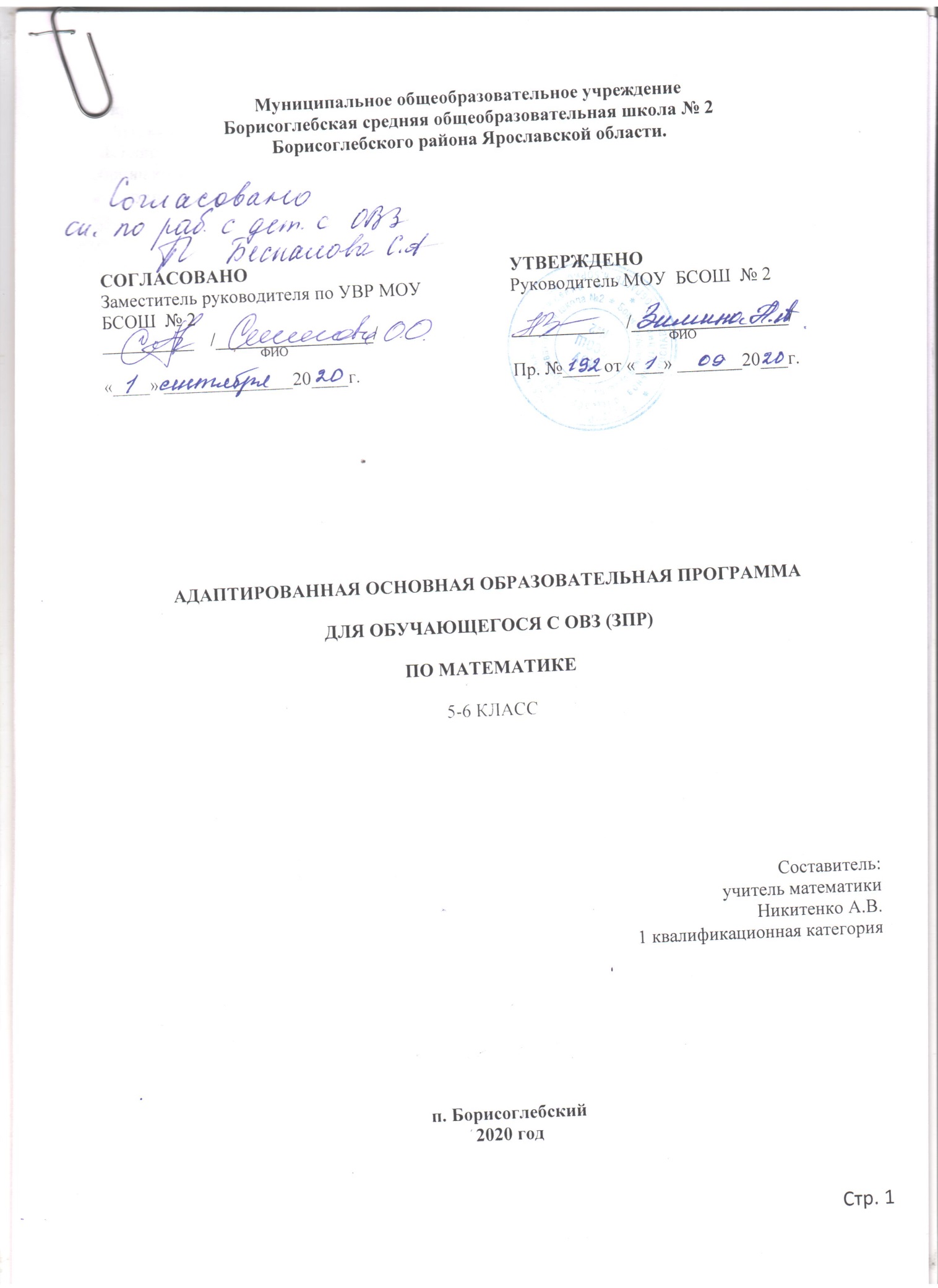 Муниципальное общеобразовательное учреждение Борисоглебская средняя общеобразовательная школа № 2 Борисоглебского района Ярославской области.АДАПТИРОВАННАЯ ОСНОВНАЯ ОБРАЗОВАТЕЛЬНАЯ ПРОГРАММА ДЛЯ ОБУЧАЮЩЕГОСЯ С ОВЗ (ЗПР)ПО МАТЕМАТИКЕ5-6 КЛАСССоставитель:учитель математикиНикитенко А.В.1 квалификационная категорияп. Борисоглебский2020 годПояснительная записка.Адаптированная программа по математике составлена для обучения лиц с ограниченными возможностями здоровья - детей с задержкой психического развития (ЗПР), - с учетом особенностей их психофизического развития, индивидуальных возможностей и обеспечивающая коррекцию нарушений развития и социальную адаптацию указанных лиц.Нормативные документы, на основе которых разработана рабочая программа:Адаптированная рабочая программа по математике для 5 класса составлена на основе федерального компонента государственного стандарта основного общего образования. Программа детализирует и раскрывает содержание стандарта, определяет общую стратегию обучения, воспитания и развития, учащихся средствами учебного предмета в соответствии с целями изучения математики.Данная рабочая программа опирается на нормативно-правовые документы:Федеральный закон "Об образовании в Российской Федерации"от 29 декабря 2012 r.N 273-ФЗФедеральный государственный образовательный стандарт основного общего образования, утвержденный Приказом Министерства образования и науки РФ от 17 декабря 2010г. №1897 «Об утверждении федерального государственного образовательного стандарта основного общего образования» (с изменениями от 29 декабря 2014 года №1644 «О внесении изменений в приказ Министерства образования и науки РФ от 17 декабря 2010 г. №1897 «Об утверждении ФГОС основного общего образования»).Приказ Минобрнауки России от 30.08.2013 N 1015"Об утверждении Порядка организации и осуществления образовательной деятельности по основным общеобразовательным программам - образовательным программам начального общего, основного общего и среднего общего образования" в части п. III «Особенности организации образовательной деятельности для лиц с ограниченными возможностями здоровья».Приказ Министерства образования и науки РФ от 31.03.2014 г. № 253 «Об утверждении федерального перечня учебников, рекомендуемых к использованию при реализации имеющих государственную аккредитацию образовательных программ начального общего, основного общего, среднего общего образования», Приказ Министерства образования и науки РФ от 08.06.2015 г. № 576 «О внесении изменений в федеральный перечень учебников, рекомендуемых к использованию при реализации имеющих государственную аккредитацию образовательных программ начального общего, основного общего, среднего общего образования, утвержденный приказом Министерства образования и науки РФ от 31.03.2014 г. № 253»Постановление Главного государственного санитарного врача Российской Федерации от 29.12.2010 г. № 189 (ред. от 25.12.2013 г.) «Об утверждении СанПиН 2.4.2.2821-10 «Санитарно-эпидемиологические требования к условиям и организации обучения в общеобразовательных учреждениях» (вместе с «СанПиН 2.4.2.2821-10. Санитарно-эпидемиологические требования к условиям и организации обучения в общеобразовательных организациях. Санитарно-эпидемиологические правила и нормативы») (Зарегистрировано в Минюсте России 03.03.2011 г. № 19993).Адаптированную основную образовательную программу начального общего и основного общего образования для слабовидящих обучающихся в МОУ СОШ №2 пос. Борисоглебский.Авторскую Рабочую программу по математике для основной школы (Математика. Предметная линия учебников Г.В. Дорофеева, И.Ф. Шарыгина, С.Б. Суворовой. Сборник рабочих программ 5 - 6 классы - М. Просвещение, 2014. Составитель Т. А. Бурмистрова.Учебный план МОУ СОШ №2 пос. Борисоглебский на 2020-2021 учебный годКалендарно-тематический план ориентирован на использование учебника, принадлежащего завершенной предметной линии «Математика. 5-6 классы», рекомендованные МОН РФ к использованию в образовательном процессе в общеобразовательных учреждениях на 2018 - 2019 учебный год и содержание которых соответствует Федеральному государственному образовательному стандарту основного общего образования:Учебник для ОУ «Математика, 5 класс, 6 класс». (Авторы Г.В. Дорофеев, И.Ф. Шарыгин, С.Б. Суворова.), М.: Просвещение, 2018 г.МЕСТО ПРЕДМЕТА В УЧЕБНОМ ПЛАНЕ.Предмет «Математика» входит в образовательную область «Математика и информатика».В соответствии с учебным планом на изучение математики в 5 классе основной школы отводится по 5 ч в неделю.  Курс рассчитан на 170 ч. (34 учебные недели).В соответствии с учебным планом на изучение математики в 6 классе основной школы отводится по 5 ч в неделю.  Курс рассчитан на 170 ч. (34 учебные недели).Специфика и актуальность адаптированной рабочей программы по математике.Адаптированная рабочая программа по математике для обучающихся с ОВЗ разработана с учетом особенностей их индивидуальных возможностей.Актуальность программы заключается в том, что она рассчитана на удовлетворение как общих со здоровыми сверстниками, так и особых образовательных потребностей, специфичных для детей с ОВЗ.Особые образовательные потребности у обучающихся с ОВЗ, обусловленные спецификой нарушения психического развития, определяют особую логику построения учебного процесса и находят своё отражение в структуре и содержании образования. Современные научные представления об особенностях психофизического развития разных групп обучающихся позволяют выделить образовательные потребности, как общие для всех обучающихся с ОВЗ, так и специфические.К общим потребностям относятся:•	обеспечение пропедевтического характера образования, обеспечивающего преемственность между школьными этапами обучения;•	обязательность непрерывности коррекционно-развивающего процесса, реализуемого, как через содержание образовательных областей, так и в процессе индивидуальной работы;•	получение специальной помощи средствами образования;•	психолого-педагогическое сопровождение, оптимизирующее взаимодействие ребенка с педагогами и другими обучающимися;•	психолого-педагогическое сопровождение, направленное на установление взаимодействия семьи и образовательной организации;•	постепенное расширение образовательного пространства, выходящего за пределы образовательной организации.Для обучающихся с ОВЗ, осваивающих адаптированную программу по математике , характерны следующие специфические образовательные потребности:•	наглядно-действенный характер содержания образования;•	упрощение системы учебно-познавательных задач, решаемых в процессе образования;•	специальное обучение «переносу» сформированных знаний и умений в новые ситуации взаимодействия с действительностью;•	необходимость постоянной актуализации знаний, умений и одобряемых обществом норм поведения;•	использование преимущественно позитивных средств стимуляции деятельности и поведения;•	стимуляция познавательной активности, формирование потребности в познании окружающего мира и во взаимодействии с ним;•	специальная коррекционная помощь, направленная на формирование произвольной саморегуляции в условиях познавательной деятельности и поведения;•	специальная коррекционная помощь, направленная на формирование способности к самостоятельной организации собственной деятельности и осознанию возникающих трудностей, формированию умения запрашивать и использовать помощь взрослого;•	специальная коррекционная помощь, направленная на развитие разных форм коммуникации;• специальная коррекционная помощь, направленная на формирование навыков социально одобряемого поведения в условиях максимально расширенных социальных контактов.Содержание рабочей программы адекватно контингенту, образовательным потребностям и запросам, возрастным, психологическим и соматическим особенностям и мотивационному уровню обучающихся 5-6 классов.ОБЩАЯ ХАРАКТЕРИСТИКА ПРЕДМЕТА.В курсе математики 5-6 классов можно выделить следующие основные содержательные линии:• арифметика;• элементы алгебры;• вероятность и статистика;• наглядная геометрия.Наряду с этим в содержание включены две дополнительные методологические темы:• математика в историческом развитии,• множества,что связано с реализацией целей общеинтеллектуального и общекультурного развития учащихся. Содержание каждой из этих тем разворачивается в содержательно-методическую линию, пронизывающую все основные содержательные линии. При этом первая линия - «Множества» - служит цели овладения учащимися некоторыми элементами универсального математического языка, вторая - «Математика в историческом развитии» - способствует созданию общекультурного, гуманитарного фона изучения курса.Содержание линии «Арифметика» служит фундаментом для дальнейшего изучения учащимися математики и смежных дисциплин, способствует развитию не только вычислительных навыков, но и логического мышления, формированию умения пользоваться алгоритмами, способствует развитию умений планировать и осуществлять деятельность, направленную на решение задач, а также приобретению практических навыков, необходимых в повседневной жизни.Содержание линии «Элементы алгебры» систематизирует знания о математическом языке, показывая применение букв для обозначения чисел и записи свойств арифметических действий, а также для нахождения неизвестных компонентов арифметических действий.Содержание линии «Наглядная геометрия» способствует формированию у учащихся первичных представлений о геометрических абстракциях реального мира, закладывает основы формирования правильной геометрической речи, развивает образное мышление и пространственные представления.Линия «Вероятность и статистика» - обязательный компонент школьного образования, усиливающий его прикладное и практическое значение. Этот материал необходим прежде всего для формирования у учащихся функциональной грамотности - умения воспринимать и критически анализировать информацию, представленную в различных формах, понимать вероятностный характер многих реальных зависимостей, производить простейшие вероятностные расчёты. Изучение основ комбинаторики позволит учащемуся осуществлять рассмотрение случаев, перебор и подсчёт числа вариантов, в том числе в простейших прикладных задачах.При изучении вероятности и статистики обогащаются представления о современной картине мира и методах его исследования, формируется понимание роли статистики как источника социально значимой информации и закладываются основы вероятностного мышления.ЛИЧНОСТНЫЕ, МЕТАПРЕДМЕТНЫЕ, ПРЕДМЕТНЫЕ
РЕЗУЛЬТАТЫ УСВОЕНИЯ УЧЕБНОГО ПРЕДМЕТА.Личностные результаты усвоения учебного предметаответственно относиться к учению, готовность и способность к саморазвитию и самообразованию на основе мотивации к обучению и познанию;сформированность коммуникативной компетентности в общении и сотрудничестве со сверстниками, старшими и младшими в образовательной, учебно-исследовательской, творческой и других видах деятельности;уметь ясно, точно, грамотно излагать свои мысли в устной и письменной речи, понимать смысл поставленной задачи, выстраивать аргументацию, приводить примеры и контрпримеры;иметь первоначальные представления о математической науке как сфере человеческой деятельности, об этапах её развития, о её значимости для развития цивилизации;критично мыслить, уметь распознавать логически некорректные высказывания, отличать гипотезу от факта;креативно мыслить, инициативность, находчивость, активность при решении арифметических задач;контролировать процесс и результат учебной математической деятельности;сформированность способности к эмоциональному восприятию математических объектов, задач, решений, рассуждений;• уметь работать в группе: находить общее решение и разрешать конфликты на основе согласования позиций и учёта интересов; слушать партнёра.Метапредметные результаты усвоения учебного предметаМетапредметные результаты включают универсальные учебные действия (регулятивные, познавательные, коммуникативные).Регулятивные УУД:Умение самостоятельно определять цели обучения, ставить и формулировать новые задачи в учебе и познавательной деятельности, развивать мотивы и интересы своей познавательной деятельности.Обучающийся сможет:• анализировать существующие и планировать будущие образовательные результаты• идентифицировать собственные проблемы и определять главную проблему;• выдвигать версии решения проблемы, формулировать гипотезы, предвосхищать конечный результат;• ставить цель деятельности на основе определенной проблемы и существующих возможностей;• формулировать учебные задачи как шаги достижения поставленной цели деятельности;• обосновывать целевые ориентиры и приоритеты ссылками на ценности, указывая и обосновывая логическую последовательность шагов.Умение самостоятельно планировать пути достижения целей, в том числе альтернативные, осознанно выбирать наиболее эффективные способы решения учебных и познавательных задач.Обучающийся сможет:• определять необходимые действие(я) в соответствии с учебной и познавательной задачей и составлять алгоритм их выполнения;• обосновывать и осуществлять выбор наиболее эффективных способов решения учебных и познавательных задач;• определять/находить, в том числе из предложенных вариантов, условия для выполнения учебной и познавательной задачи;• выстраивать жизненные планы на краткосрочное будущее (заявлять целевые ориентиры, ставить адекватные им задачи и предлагать действия, указывая и обосновывая логическую последовательность шагов);• выбирать из предложенных вариантов и самостоятельно искать средства/ресурсы для решения задачи/достижения цели;• составлять план решения проблемы (выполнения проекта, проведения исследования);• определять потенциальные затруднения при решении учебной и познавательной задачи и находить средства для их устранения;• описывать свой опыт, оформляя его для передачи другим людям в виде технологии решения практических задач определенного класса;• планировать и корректировать свою индивидуальную образовательную траекторию.Умение соотносить свои действия с планируемыми результатами, осуществлять контроль своей деятельности в процессе достижения результата, определять способы действий в рамках предложенных условий и требований, корректировать свои действия в соответствии с изменяющейся ситуацией.Обучающийся сможет:• определять совместно с педагогом и сверстниками критерии планируемых результатов и критерии оценки своей учебной деятельности;• систематизировать (в том числе выбирать приоритетные) критерии планируемых результатов и оценки своей деятельности;• отбирать инструменты для оценивания своей деятельности, осуществлять самоконтроль своей деятельности в рамках предложенных условий и требований;• оценивать свою деятельность, аргументируя причины достижения или отсутствия планируемого результата;• находить достаточные средства для выполнения учебных действий в изменяющейся ситуации и/или при отсутствии планируемого результата;• работая по своему плану, вносить коррективы в текущую деятельность на основе анализа изменений ситуации для получения запланированных характеристик продукта/результата;• устанавливать связь между полученными характеристиками продукта и характеристиками процесса деятельности и по завершении деятельности предлагать изменение характеристик процесса для получения улучшенных характеристик продукта;• сверять свои действия с целью и, при необходимости, исправлять ошибки самостоятельно.Умение оценивать правильность выполнения учебной задачи, собственные возможности ее решения.Обучающийся сможет:• определять критерии правильности (корректности) выполнения учебной задачи;• анализировать и обосновывать применение соответствующего инструментария для выполнения учебной задачи;• свободно пользоваться выработанными критериями оценки и самооценки, исходя из цели и имеющихся средств, различая результат и способы действий;• оценивать продукт своей деятельности по заданным и/или самостоятельно определенным критериям в соответствии с целью деятельности;• обосновывать достижимость цели выбранным способом на основе оценки своих внутренних ресурсов и доступных внешних ресурсов;• фиксировать и анализировать динамику собственных образовательных результатов.Владение основами самоконтроля, самооценки, принятия решений и осуществления осознанного выбора в учебной и познавательной.Обучающийся сможет:• наблюдать и анализировать собственную учебную и познавательную деятельность и деятельность других обучающихся в процессе взаимопроверки;• соотносить реальные и планируемые результаты индивидуальной образовательной деятельности и делать выводы;• принимать решение в учебной ситуации и нести за него ответственность;• самостоятельно определять причины своего успеха или неуспеха и находить способы выхода из ситуации неуспеха;• ретроспективно определять, какие действия по решению учебной задачи или параметры этих действий привели к получению имеющегося продукта учебной деятельности;• демонстрировать приемы регуляции психофизиологических/ эмоциональных состояний для достижения эффекта успокоения (устранения эмоциональной напряженности), эффекта восстановления (ослабления проявлений утомления), эффекта активизации (повышения психофизиологической реактивности).Познавательные УУД:Умение определять понятия, создавать обобщения, устанавливать аналогии, классифицировать, самостоятельно выбирать основания и критерии для классификации, устанавливать причинно-следственные связи, строить логическое рассуждение, умозаключение (индуктивное, дедуктивное, по аналогии) и делать выводы. Обучающийся сможет:• подбирать слова, соподчиненные ключевому слову, определяющие его признаки и свойства;• выстраивать логическую цепочку, состоящую из ключевого слова и соподчиненных ему слов;• выделять общий признак двух или нескольких предметов или явлений и объяснять их сходство;• объединять предметы и явления в группы по определенным признакам, сравнивать, классифицировать и обобщать факты и явления;• выделять явление из общего ряда других явлений;• определять обстоятельства, которые предшествовали возникновению связи между явлениями, из этих обстоятельств выделять определяющие, способные быть причиной данного явления, выявлять причины и следствия явлений;• строить рассуждение от общих закономерностей к частным явлениям и от частных явлений к общим закономерностям;• строить рассуждение на основе сравнения предметов и явлений, выделяя при этом общие признаки;• излагать полученную информацию, интерпретируя ее в контексте решаемой задачи;• самостоятельно указывать на информацию, нуждающуюся в проверке, предлагать и применять способ проверки достоверности информации;• вербализовать эмоциональное впечатление, оказанное на него источником;• объяснять явления, процессы, связи и отношения, выявляемые в ходе познавательной и исследовательской деятельности (приводить объяснение с изменением формы представления; объяснять, детализируя или обобщая; объяснять с заданной точки зрения);• выявлять и называть причины события, явления, в том числе возможные /наиболее вероятные причины, возможные последствия заданной причины, самостоятельно осуществляя причинно-следственный анализ;• делать вывод на основе критического анализа разных точек зрения, подтверждать вывод собственной аргументацией или самостоятельно полученными данными.Умение создавать, применять и преобразовывать знаки и символы, модели и схемы для решения учебных и познавательных задач.Обучающийся сможет:• обозначать символом и знаком предмет и/или явление;• определять логические связи между предметами и/или явлениями, обозначать данные логические связи с помощью знаков в схеме;• создавать абстрактный или реальный образ предмета и/или явления;• строить модель/схему на основе условий задачи и/или способа ее решения;• создавать вербальные, вещественные и информационные модели с выделением существенных характеристик объекта для определения способа решения задачи в соответствии с ситуацией;• преобразовывать модели с целью выявления общих законов, определяющих данную предметную область;• переводить сложную по составу (многоаспектную) информацию из графического или формализованного (символьного) представления в текстовое, и наоборот;• строить схему, алгоритм действия, исправлять или восстанавливать неизвестный ранее алгоритм на основе имеющегося знания об объекте, к которому применяется алгоритм;• строить доказательство: прямое, косвенное, от противного;• анализировать/рефлексировать опыт разработки и реализации учебного проекта, исследования (теоретического, эмпирического) на основе предложенной проблемной ситуации, поставленной цели и/или заданных критериев оценки продукта/результата.Смысловое чтение.Обучающийся сможет:• находить в тексте требуемую информацию (в соответствии с целями своей деятельности);• ориентироваться в содержании текста, понимать целостный смысл текста, структурировать текст;• устанавливать взаимосвязь описанных в тексте событий, явлений, процессов;• резюмировать главную идею текста;• преобразовывать текст, «переводя» его в другую модальность, интерпретировать текст (художественный и нехудожественный - учебный, научно-популярный, информационный);критически оценивать содержание и форму текста.Формирование и развитие экологического мышления, умение применять его в познавательной, коммуникативной, социальной практике и профессиональной ориентации.Обучающийся сможет:определять свое отношение к природной среде;анализировать влияние экологических факторов на среду обитания живых организмов;проводить причинный и вероятностный анализ экологических ситуаций;прогнозировать изменения ситуации при смене действия одного фактора на действие другого фактора;распространять экологические знания и участвовать в практических делах по защите окружающей среды;выражать свое отношение к природе через рисунки, сочинения, модели, проектные работы.Развитие мотивации к овладению культурой активного использования словарей и других поисковых систем.Обучающийся сможет:определять необходимые ключевые поисковые слова и запросы;осуществлять взаимодействие с электронными поисковыми системами, словарями;формировать множественную выборку из поисковых источников для объективизации результатов поиска;• соотносить полученные результаты поиска со своей деятельностью.Коммуникативные УУД:Умение организовывать учебное сотрудничество и совместную деятельность с учителем и сверстниками; работать индивидуально и в группе: находить общее решение и разрешать конфликты на основе согласования позиций и учета интересов; формулировать, аргументировать и отстаивать свое мнение.Обучающийся сможет:• определять возможные роли в совместной деятельности;• играть определенную роль в совместной деятельности;• принимать позицию собеседника, понимая позицию другого, различать в его речи: мнение (точку зрения), доказательство (аргументы), факты; гипотезы, аксиомы, теории;• определять свои действия и действия партнера, которые способствовали или препятствовали продуктивной коммуникации;• строить позитивные отношения в процессе учебной и познавательной деятельности;• корректно и аргументированно отстаивать свою точку зрения, в дискуссии уметь выдвигать контраргументы, перефразировать свою мысль (владение механизмом эквивалентных замен);• критически относиться к собственному мнению, с достоинством признавать ошибочность своего мнения (если оно таково) и корректировать его;• предлагать альтернативное решение в конфликтной ситуации;• выделять общую точку зрения в дискуссии;• договариваться о правилах и вопросах для обсуждения в соответствии с поставленной перед группой задачей;• организовывать учебное взаимодействие в группе (определять общие цели, распределять роли, договариваться друг с другом и т. д.);• устранять в рамках диалога разрывы в коммуникации, обусловленные непониманием/неприятием со стороны собеседника задачи, формы или содержания диалога.12 Умение осознанно использовать речевые средства в соответствии с задачей коммуникации для выражения своих чувств, мыслей и потребностей для планирования и регуляции своей деятельности; владение устной и письменной речью, монологической контекстной речью.Обучающийся сможет:• определять задачу коммуникации и в соответствии с ней отбирать речевые средства;• отбирать и использовать речевые средства в процессе коммуникации с другими людьми (диалог в паре, в малой группе и т. д.);• представлять в устной или письменной форме развернутый план собственной деятельности;• соблюдать нормы публичной речи, регламент в монологе и дискуссии в соответствии с коммуникативной задачей;• высказывать и обосновывать мнение (суждение) и запрашивать мнение партнера в рамках диалога;• принимать решение в ходе диалога и согласовывать его с собеседником;• создавать письменные «клишированные» и оригинальные тексты с использованием необходимых речевых средств;• использовать вербальные средства (средства логической связи) для выделения смысловых блоков своего выступления;• использовать невербальные средства или наглядные материалы, подготовленные/отобранные под руководством учителя;• делать оценочный вывод о достижении цели коммуникации непосредственно после завершения коммуникативного контакта и обосновывать его.13Формирование и развитие компетентности в области использования информационно-коммуникационных технологий (Далее — ИКТ).Обучающийся сможет:• целенаправленно искать и использовать информационные ресурсы, необходимые для решения учебных и практических задач с помощью средств ИКТ;• выбирать, строить и использовать адекватную информационную модель для передачи своих мыслей средствами естественных и формальных языков в соответствии с условиями коммуникации;• выделять информационный аспект задачи, оперировать данными, использовать модель решения задачи;• использовать компьютерные технологии (включая выбор адекватных задаче инструментальных программно-аппаратных средств и сервисов) для решения информационных и коммуникационных учебных задач, в том числе: вычисление, написание писем, сочинений, докладов, рефератов, создание презентаций и др.;• использовать информацию с учетом этических и правовых норм;• создавать информационные ресурсы разного типа и для разных аудиторий, соблюдать информационную гигиену и правила информационной безопасности.Предметные результаты усвоения учебного предметаВыпускник научится в 5-6 классах (для использования в повседневной жизни и обеспечения возможности успешного продолжения образования на базовом уровне)Логика и множестваОперировать на базовом уровне понятиями: множество, элемент множества, подмножество, принадлежность;задавать множества перечислением их элементов;находить пересечение, объединение, подмножество в простейших ситуациях.В повседневной жизни и при изучении других предметов:распознавать логически некорректные высказывания.ЧислаОперировать на базовом уровне понятиями: натуральное число, целое число, обыкновенная дробь, десятичная дробь, смешанное число, рациональное число;использовать свойства чисел и правила действий с рациональными числами при выполнении вычислений;использовать признаки делимости на 2, 5, 3, 9, 10 при выполнении вычислений и решении несложных задач;выполнять округление рациональных чисел в соответствии с правилами;сравнивать рациональные числа.В повседневной жизни и при изучении других предметов:оценивать результаты вычислений при решении практических задач;выполнять сравнение чисел в реальных ситуациях;составлять числовые выражения при решении практических задач и задач из других учебных предметов.Статистика и теория вероятностейПредставлять данные в виде таблиц, диаграмм,читать информацию, представленную в виде таблицы, диаграммы.Текстовые задачиРешать несложные сюжетные задачи разных типов на все арифметические действия;строить модель условия задачи (в виде таблицы, схемы, рисунка), в которой даны значения двух из трёх взаимосвязанных величин, с целью поиска решения задачи;осуществлять способ поиска решения задачи, в котором рассуждение строится от условия к требованию или от требования к условию;составлять план решения задачи;выделять этапы решения задачи;интерпретировать вычислительные результаты в задаче, исследовать полученное решение задачи;знать различие скоростей объекта в стоячей воде, против течения и по течению реки;решать задачи на нахождение части числа и числа по его части;решать задачи разных типов (на работу, на покупки, на движение), связывающих три величины, выделять эти величины и отношения между ними;находить процент от числа, число по проценту от него, находить процентное отношение двух чисел, находить процентное снижение или процентное повышение величины;решать несложные логические задачи методом рассуждений.В повседневной жизни и при изучении других предметов:выдвигать гипотезы о возможных предельных значениях искомых величин в задаче (делать прикидку)Наглядная геометрияГеометрические фигуры• Оперировать на базовом уровне понятиями: фигура, точка, отрезок, прямая, луч, ломаная, угол, многоугольник, треугольник и четырёхугольник, прямоугольник и квадрат, окружность и круг, прямоугольный параллелепипед, куб, шар. Изображать изучаемые фигуры от руки и с помощью линейки и циркуля.В повседневной жизни и при изучении других предметов:• решать практические задачи с применением простейших свойств фигур. Измерения и вычисления• выполнять измерение длин, расстояний, величин углов, с помощью инструментов для измерений длин и углов;• вычислять площади прямоугольников.В повседневной жизни и при изучении других предметов:• вычислять расстояния на местности в стандартных ситуациях, площади прямоугольников;• выполнять простейшие построения и измерения на местности, необходимые в реальной жизни.История математики• описывать отдельные выдающиеся результаты, полученные в ходе развития математики как науки;• знать примеры математических открытий и их авторов, в связи с отечественной и всемирной историей.Выпускник получит возможность научиться в 5-6 классах (для обеспечения возможности успешного продолжения образования на базовом и углублённом уровнях) Элементы теории множеств и математической логикиОперировать понятиями: множество, характеристики множества, элемент множества, пустое, конечное и бесконечное множество, подмножество, принадлежность,определять принадлежность элемента множеству, объединению и пересечению множеств; задавать множество с помощью перечисления элементов, словесного описания.В повседневной жизни и при изучении других предметов:распознавать логически некорректные высказывания;строить цепочки умозаключений на основе использования правил логики.ЧислаОперировать понятиями: натуральное число, множество натуральных чисел, целое число, множество целых чисел, обыкновенная дробь, десятичная дробь, смешанное число, рациональное число, множество рациональных чисел, геометрическая интерпретация натуральных, целых, рациональных;понимать и объяснять смысл позиционной записи натурального числа;выполнять вычисления, в том числе с использованием приёмов рациональных вычислений, обосновывать алгоритмы выполнения действий;использовать признаки делимости на 2, 4, 8, 5, 3, 6, 9, 10, 11, суммы и произведения чисел при выполнении вычислений и решении задач, обосновывать признаки делимости;выполнять округление рациональных чисел с заданной точностью;упорядочивать числа, записанные в виде обыкновенных и десятичных дробей;находить НОД и НОК чисел и использовать их при решении задач.оперировать понятием модуль числа, геометрическая интерпретация модуля числа.В повседневной жизни и при изучении других предметов:применять правила приближенных вычислений при решении практических задач и решении задач других учебных предметов;выполнять сравнение результатов вычислений при решении практических задач, в том числе приближенных вычислений;составлять числовые выражения и оценивать их значения при решении практических задач и задач из других учебных предметов.Уравнения и неравенстваОперировать понятиями: равенство, числовое равенство, уравнение, корень уравнения, решение уравнения, числовое неравенство.Статистика и теория вероятностейОперировать понятиями: столбчатые и круговые диаграммы, таблицы данных, среднее арифметическое,• извлекать, информацию, представленную в таблицах, на диаграммах;• составлять таблицы, строить диаграммы на основе данных.В повседневной жизни и при изучении других предметов:• извлекать, интерпретировать и преобразовывать информацию, представленную в таблицах и на диаграммах, отражающую свойства и характеристики реальных процессов и явлений.Текстовые задачи• Решать простые и сложные задачи разных типов, а также задачи повышенной трудности;• использовать разные краткие записи как модели текстов сложных задач для построения поисковой схемы и решения задач;• знать и применять оба способа поиска решения задач (от требования к условию и от условия к требованию);• моделировать рассуждения при поиске решения задач с помощью граф-схемы;• выделять этапы решения задачи и содержание каждого этапа;• интерпретировать вычислительные результаты в задаче, исследовать полученное решение задачи;• анализировать всевозможные ситуации взаимного расположения двух объектов и изменение их характеристик при совместном движении (скорость, время, расстояние) при решении задач на движение двух объектов как в одном, так и в противоположных направлениях;• исследовать всевозможные ситуации при решении задач на движение по реке, рассматривать разные системы отсчёта;• решать разнообразные задачи «на части»,• решать и обосновывать свое решение задач (выделять математическую основу) на нахождение части числа и числа по его части на основе конкретного смысла дроби;• осознавать и объяснять идентичность задач разных типов, связывающих три величины (на работу, на покупки, на движение); выделять эти величины и отношения между ними, применять их при решении задач, конструировать собственные задачи указанных типов.В повседневной жизни и при изучении других предметов:• выделять при решении задач характеристики рассматриваемой в задаче ситуации, отличные от реальных (те, от которых абстрагировались), конструировать новые ситуации с учётом этих характеристик, в частности, при решении задач на концентрации, учитывать плотность вещества;• решать и конструировать задачи на основе рассмотрения реальных ситуаций, в которых не требуется точный вычислительный результат;• решать задачи на движение по реке, рассматривая разные системы отсчета. Наглядная геометрия Геометрические фигуры• Извлекать, интерпретировать и преобразовывать информацию о геометрических фигурах, представленную на чертежах;• изображать изучаемые фигуры от руки и с помощью компьютерных инструментов. Измерения и вычисления• выполнять измерение длин, расстояний, величин углов, с помощью инструментов для измерений длин и углов;• вычислять площади прямоугольников, квадратов, объёмы прямоугольных параллелепипедов, кубов.В повседневной жизни и при изучении других предметов:• вычислять расстояния на местности в стандартных ситуациях, площади участков прямоугольной формы, объёмы комнат;• выполнять простейшие построения на местности, необходимые в реальной жизни;• оценивать размеры реальных объектов окружающего мира.История математики• Характеризовать вклад выдающихся математиков в развитие математики и иных научных областей.Система оценки достижений обучающихся и инструментарий для оценивания результатов учебной деятельности прописаны в Положении о системе контроля и оценивания образовательных достижений учащихся МОУ БСОШ №2, утвержденном приказом №37 от 6.02.2018 года и Положения о текущем контроле и системе оценивания учебных достижений, индивидуальном учёте результатов освоения адаптированных образовательных программ по предметам обучающимися с ограниченными возможностями здоровья, утверждённом приказомТЕМАТИЧЕСКОЕ ПЛАНИРОВАНИЕ       Особенностью примерного тематического планирования является то, что в нём содержится описание возможных видов деятельности учащихся в процессе усвоения соответствующего содержания, направленных на достижение поставленных целей обучения. Это ориентирует учителя на усиление деятельностного подхода в обучении, на организацию разнообразной учебной деятельности, отвечающей современным психолого-педагогическим воззрениям, на использование современных технологий.Вариант планирования составлен из расчёта часов, указанных образовательных учреждений общего образования (не менее 5 часов в неделю, 170 часов в год). При составлении рабочей программы образовательное учреждение может увеличить указанное в проекте БУП минимальное учебное время за счёт его вариативного компонента.5 класс6 классПоурочно - тематическое планирование для 5 класса.Поурочно-тематический план 6 классУчебно-методическое  и материально-техническое обеспечение образовательной деятельностиУМК Г. В. Дорофеева и др.«Математика, 5», «Математика, 6»1. Математика: 5 кл. / Г. В. Дорофеев, И. Ф. Шарыгин, С. Б. Суворова и др. — М.: Просвещение, 2012.2. Бунимович Е. А. Математика: рабочая тетрадь: 5 кл.: в 2 ч. / Е. А. Бунимович, Л. В. Кузнецова и др. — М.: Просвещение, 2007.3. Дорофеев Г. В. Математика: дидактические материалы: 5 кл. / Г. В. Дорофеев, Л. В. Кузнецова, С. С. Минаева и др. — М.: Просвещение, 1998.4. Кузнецова Л. В. Математика: тематические тесты:5 кл. / Л. В. Кузнецова, Н. В. Сафонова — М.: Просвещение, 2010.5. Бокарева С. А. Математика: поурочные разработки для 5 кл. / С. А. Бокарева, Т. В. Смирнова. — М.: Просвещение, 2009.6. Кузнецова Л. В. Математика: контрольные работы:5—6 кл. / Л. В. Кузнецова, С. С. Минаева, Л. О. Рослова и др. — М.: Просвещение, 2005.7. Суворова С. Б. Математика: 5—6 кл.: книга для учителя / С. Б. Суворова, Л. В. Кузнецова, С. С. Минаева и др. — М.: Просвещение, 2006.8. Математика: 6 кл. / Г. В. Дорофеев, И. Ф. Шарыгин, С. Б. Суворова и др. — М.: Просвещение, 2013.9. Бунимович Е. А. Математика: рабочая тетрадь: 6 кл. / Е. А. Бунимович, Л. В. Кузнецова и др. — М.: Просвещение, 2005.10. Дорофеев Г. В. Математика: дидактические материалы: 6 кл. / Г. В. Дорофеев, Л. В. Кузнецова, С. С. Минаева и др. — М.: Просвещение, 2005.11. Кузнецова Л. В. Математика: тематические тесты: 6 кл. / Л. В. Кузнецова, С. С. Минаева, Л. О. Рослова и др. — М.: Просвещение, 2010.СОГЛАСОВАНОЗаместитель руководителя по УВР МОУ  БСОШ  № 2__________	/_________________/ФИО«____» ______________20____г.УТВЕРЖДЕНОРуководитель МОУ  БСОШ  № 2__________	/_________________/ФИОПр. №____ от «___» _______20___г.№Основное содержание по темамКол-во часовХарактеристика основных видов деятельности ученика(на уровне учебных действий)1Линии.Линии на плоскости. Замкнутые и незамкнутые линии. Самопересекающиеся линии. Прямая, луч, отрезок. Ломанная. Длина отрезка, метрические единицы длины. Окружность. Построение конфигураций из прямой, её частей, окружности на нелинованной и клетчатой бумаге. 8Распознавать на чертежах, рисунках прямую, части прямой, окружность. Приводить примеры аналогов прямой и окружности в окружающем мире. Изображать их с использованием чертёжных инструментов, на клетчатой бумаге. Измерять с помощью инструментов и сравнивать длины отрезков. Строить отрезки заданной длины, проводить окружности заданного радиуса. Выражать одни единицы измерения длин через другие.2Натуральные числа.Десятичная система счисления. Римская нумерация как пример непозиционной системы счисления. Натуральный ряд. Сравнение натуральных чисел. Изображение натуральных чисел точками на координатной прямой.  Округление натуральных чисел. Решение комбинаторных задач перебором всех возможных вариантов. 13Читать и записывать натуральные числа, сравнивать и упорядочивать их. Описывать свойства натурального ряда. Чертить координатную прямую, изображать числа точками на координатной прямой, находить координаты отмеченной точки. Округлять натуральные числа. Решать комбинаторные задачи с помощью перебора всех возможных вариантов. Моделировать ход решения с помощью рисунка, с помощью дерева возможных вариантов.3Действия с натуральными числами.Сложение и вычитание натуральных чисел; свойства нуля при сложении и вычитании. Умножение и деление натуральных чисел; свойства нуля и единицы при умножении и делении. Возведение числа в степень  с натуральным показателем. Вычисление значений числовых выражений; порядок действий. Решение задач арифметическим методом. 22Выполнять арифметические действия с натуральными числами, вычислять значения степеней. Находить значения числовых выражений, содержащих действия разных ступеней, со скобками и без скобок. Выполнять прикидку и оценку результата вычислений, применять приёмы проверки правильности вычислений. Исследовать простейшие числовые закономерности, используя числовые эксперименты. Употреблять буквы для обозначения чисел, для записи общих утверждений. Решать текстовые задачи арифметическим способом, используя различные зависимости между величинами (скорость, время, расстояние; работа, производительность, время и т. п.): анализировать и осмысливать текст задачи, переформулировать условие, извлекать необходимую информацию, моделировать условие с помощью схем, рисунков, реальных предметов; строить логическую цепочку рассуждений; критически оценивать полученный ответ, осуществлять самоконтроль, проверяя ответ на соответствие условию.4Использование свойств действий при вычислениях.Переместительное и сочетательное свойства сложения и умножения; преобразование сумм и произведений. Распределительное свойство умножения относительно сложения; преобразование сумм и произведений. Распределительное свойство умножения относительно сложения; вынесение общего множителя за скобки. Примеры рациональных вычислений. Решение задач арифметическим способом. 12Записывать свойства арифметических действий с помощью букв. Формулировать и применять правила преобразования числовых выражений на основе свойств арифметических действий. Анализировать и рассуждать в ходе исследования числовых закономерностей. Осуществлять самоконтроль. Моделировать условие задачи, используя реальные предметы и рисунки. Решать текстовые задачи арифметическим способом.5Многоугольники.Угол. Острые, тупые и прямые углы. Измерение и построение углов с помощью транспортира. Ломаные и многоугольники. Выпуклые многоугольники. Периметр многоугольника.9Измерять с помощью транспортира и сравнивать величины углов. Строить углы заданной величины. Решать задачи на нахождение градусной меры углов. Распознавать многоугольники на чертежах, рисунках, находить их аналоги в окружающем мире. Моделировать многоугольники, используя бумагу, проволоку и др. Вычислять периметры многоугольников.6Делимость чисел.Делители и кратные числа; наибольший общий делитель и наименьшее общее кратное. Простые и составные числа. Разложение числа на простые множители. Делимость суммы и произведения. Признаки делимости на 2, 5, 10, 3, 9.  Деление с остатком; разбиение натуральных чисел на классы по остаткам от деления.15Формулировать определения делителя и кратного, простого и составного числа, свойства и признаки делимости. Использовать таблицу простых чисел. Проводить несложные исследования, опираясь на числовые эксперименты. Классифицировать натуральные числа (чётные и нечётные, по остаткам от деления на 3 и т. п.). Доказывать и опровергать с помощью контрпримеров утверждения о делимости чисел. Конструировать математические предложения с помощью связок «и», «или», «если..., то...». Решать задачи, связанные с делимостью чисел.7Треугольники и четырёхугольникиТреугольники и их виды. Прямоугольник, квадрат.  Площадь. Единицы площади. Площадь прямоугольника. Равенство фигур.10Распознавать треугольники и четырёхугольники на чертежах и рисунках, приводить примеры аналогов этих фигур в окружающем мире. Изображать треугольники и четырёхугольники от руки и с использованием чертёжных инструментов на нелинованной и клетчатой бумаге; моделировать, используя бумагу, пластилин, проволоку и др. Исследовать свойства треугольников и четырёхугольников путём эксперимента, наблюдения, измерения, моделирования, в том числе с использованием компьютерных программ. Вычислять площади прямоугольников. Выражать одни единицы измерения площади через другие. Решать задачи на нахождение площадей. Изображать равные фигуры. Конструировать орнаменты и паркеты (от руки или с помощью компьютера).8Дроби.Представление о дроби как способе записи части величины. Правильные и неправильные дроби. Изображение дробей точками на координатной прямой.  Основное свойство дроби. Сокращение дробей. Приведение дроби к новому знаменателю. Сравнение дробей. Запись натурального числа в виде дроби. 18Моделировать в графической, предметной форме понятия и свойства, связанные с понятием обыкновенной дроби. Записывать и читать обыкновенные дроби. Соотносить дроби и точки на координатной прямой. Формулировать, записывать с помощью букв основное свойство обыкновенной дроби, преобразовывать дроби. Применять различные приёмы сравнения дробей, выбирая наиболее подходящий в зависимости от конкретной ситуации. Находить способ решения задач, связанных с упорядочением, сравнением дробей.9Действия с дробями.Сложение и вычитание дробей. Смешанная дробь; представление смешанной дроби в виде неправильной и выделение целой части из неправильной дроби. Умножение и деление дробей; взаимно-обратные дроби. Нахождение части целого и целого по его части. Решение арифметических задач. 34Моделировать сложение и вычитание дробей с помощью реальных объектов, рисунков, схем. Формулировать, записывать с помощью букв правила действий с обыкновенными дробями. Вычислять значения числовых выражений, содержащих дроби; применять свойства арифметических действий для рационализации вычислений. Комментировать ход вычисления. Использовать приёмы проверки результатов. Проводить несложные исследования, связанные со свойствами дробных чисел, опираясь на числовые эксперименты. Решать текстовые задачи, содержащие дробные данные. Использовать приёмы решения задач на нахождение части целого и целого по его части.10Многогранники.Многогранники. Прямоугольный параллелепипед. Куб. Пирамида. Развертки.10Распознавать на чертежах, рисунках, в окружающем мире многогранники. Изображать многогранники на клетчатой бумаге. Моделировать многогранники, используя бумагу, пластилин, проволоку и др. Рассматривать простейшие сечения пространственных фигур, получаемые путём предметного или компьютерного моделирования, определять их вид. Изготавливать пространственные фигуры из развёрток; распознавать развёртки куба, параллелепипеда, пирамиды. Исследовать и описывать свойства многогранников, используя эксперимент, наблюдение, измерение, моделирование. Использовать компьютерное моделирование и эксперимент для изучения свойств пространственных тел. Вычислять объёмы параллелепипедов. Выражать одни единицы объёма через другие. Решать задачи на нахождение объёмов параллелепипедов.11Таблицы и диаграммы.Чтение таблиц с двумя входами. Использование в таблицах специальных символов и обозначений. Столбчатые диаграммы. Простейшие приемы сбора и представления информации.9Анализировать готовые таблицы и диаграммы; сравнивать между собой данные, характеризующие некоторое явление или процесс. Выполнять сбор информации в несложных случаях; заполнять простые таблицы, следуя инструкции.12Повторение.10Выполнять устно и письменно арифметические действия над числами; находить в несложных случаях значения степеней с целыми показателями; находить значения числовых выражений; решать текстовые задачи, данные в которых выражены обыкновенными дробями, использовать приобретенные знания и умения в практической деятельности и повседневной жизни.Глава 1. Дроби и процентыГлава 1. Дроби и проценты18Преобразовывать, сравнивать и упорядочивать обыкновенные дроби; выполнять вычисления с дробями; исследовать числовые закономерности; использовать приёмы решения основных задач на дроби. Объяснять, что такое процент, употреблять обороты речи со словом «процент». Выражать проценты в дробях и дроби в процентах. Решать задачи на нахождение процентов от величины. Извлекать информацию из таблиц и диаграмм, выполнять вычисления по табличным данным; определять по диаграмме наибольшее и наименьшее из представленных данных1.1Что мы знаем о дробях2Преобразовывать, сравнивать и упорядочивать обыкновенные дроби; выполнять вычисления с дробями; исследовать числовые закономерности; использовать приёмы решения основных задач на дроби. Объяснять, что такое процент, употреблять обороты речи со словом «процент». Выражать проценты в дробях и дроби в процентах. Решать задачи на нахождение процентов от величины. Извлекать информацию из таблиц и диаграмм, выполнять вычисления по табличным данным; определять по диаграмме наибольшее и наименьшее из представленных данных1.2Вычисления с дробями2Преобразовывать, сравнивать и упорядочивать обыкновенные дроби; выполнять вычисления с дробями; исследовать числовые закономерности; использовать приёмы решения основных задач на дроби. Объяснять, что такое процент, употреблять обороты речи со словом «процент». Выражать проценты в дробях и дроби в процентах. Решать задачи на нахождение процентов от величины. Извлекать информацию из таблиц и диаграмм, выполнять вычисления по табличным данным; определять по диаграмме наибольшее и наименьшее из представленных данных1.3«Многоэтажные» дроби2Преобразовывать, сравнивать и упорядочивать обыкновенные дроби; выполнять вычисления с дробями; исследовать числовые закономерности; использовать приёмы решения основных задач на дроби. Объяснять, что такое процент, употреблять обороты речи со словом «процент». Выражать проценты в дробях и дроби в процентах. Решать задачи на нахождение процентов от величины. Извлекать информацию из таблиц и диаграмм, выполнять вычисления по табличным данным; определять по диаграмме наибольшее и наименьшее из представленных данных1.4Основные задачи на дроби3Преобразовывать, сравнивать и упорядочивать обыкновенные дроби; выполнять вычисления с дробями; исследовать числовые закономерности; использовать приёмы решения основных задач на дроби. Объяснять, что такое процент, употреблять обороты речи со словом «процент». Выражать проценты в дробях и дроби в процентах. Решать задачи на нахождение процентов от величины. Извлекать информацию из таблиц и диаграмм, выполнять вычисления по табличным данным; определять по диаграмме наибольшее и наименьшее из представленных данных1.5Что такое процент?5Преобразовывать, сравнивать и упорядочивать обыкновенные дроби; выполнять вычисления с дробями; исследовать числовые закономерности; использовать приёмы решения основных задач на дроби. Объяснять, что такое процент, употреблять обороты речи со словом «процент». Выражать проценты в дробях и дроби в процентах. Решать задачи на нахождение процентов от величины. Извлекать информацию из таблиц и диаграмм, выполнять вычисления по табличным данным; определять по диаграмме наибольшее и наименьшее из представленных данных1.6Столбчатые и круговые диаграммы2Преобразовывать, сравнивать и упорядочивать обыкновенные дроби; выполнять вычисления с дробями; исследовать числовые закономерности; использовать приёмы решения основных задач на дроби. Объяснять, что такое процент, употреблять обороты речи со словом «процент». Выражать проценты в дробях и дроби в процентах. Решать задачи на нахождение процентов от величины. Извлекать информацию из таблиц и диаграмм, выполнять вычисления по табличным данным; определять по диаграмме наибольшее и наименьшее из представленных данныхОбзор и контроль2Преобразовывать, сравнивать и упорядочивать обыкновенные дроби; выполнять вычисления с дробями; исследовать числовые закономерности; использовать приёмы решения основных задач на дроби. Объяснять, что такое процент, употреблять обороты речи со словом «процент». Выражать проценты в дробях и дроби в процентах. Решать задачи на нахождение процентов от величины. Извлекать информацию из таблиц и диаграмм, выполнять вычисления по табличным данным; определять по диаграмме наибольшее и наименьшее из представленных данныхГлава 2. Прямые на плоскости и в пространствеГлава 2. Прямые на плоскости и в пространстве7Распознавать случаи взаимного расположения двух прямых. Изображать две пересекающиеся прямые, строить прямую, перпендикулярную данной, параллельную данной. Измерять расстояние между двумя точками, от точки до прямой, между двумя параллельными прямыми2.1Пересекающиеся прямые2Распознавать случаи взаимного расположения двух прямых. Изображать две пересекающиеся прямые, строить прямую, перпендикулярную данной, параллельную данной. Измерять расстояние между двумя точками, от точки до прямой, между двумя параллельными прямыми2.2Параллельные прямые2Распознавать случаи взаимного расположения двух прямых. Изображать две пересекающиеся прямые, строить прямую, перпендикулярную данной, параллельную данной. Измерять расстояние между двумя точками, от точки до прямой, между двумя параллельными прямыми2.3Расстояние2Распознавать случаи взаимного расположения двух прямых. Изображать две пересекающиеся прямые, строить прямую, перпендикулярную данной, параллельную данной. Измерять расстояние между двумя точками, от точки до прямой, между двумя параллельными прямымиОбзор и контроль1Распознавать случаи взаимного расположения двух прямых. Изображать две пересекающиеся прямые, строить прямую, перпендикулярную данной, параллельную данной. Измерять расстояние между двумя точками, от точки до прямой, между двумя параллельными прямымиГлава 3. Десятичные дробиГлава 3. Десятичные дроби9Записывать и читать десятичные дроби. Изображать десятичные дроби точками на координатной прямой. Представлять обыкновенные дроби в виде десятичных и десятичные в виде обыкновенных. Приводить примеры эквивалентных представлений дробных чисел. Сравнивать и упорядочивать десятичные дроби. Использовать эквивалентные представления дробных чисел при их сравнении, при вычислениях. Выражать одни единицы измерения величины через другие3.1Десятичная запись дробей2Записывать и читать десятичные дроби. Изображать десятичные дроби точками на координатной прямой. Представлять обыкновенные дроби в виде десятичных и десятичные в виде обыкновенных. Приводить примеры эквивалентных представлений дробных чисел. Сравнивать и упорядочивать десятичные дроби. Использовать эквивалентные представления дробных чисел при их сравнении, при вычислениях. Выражать одни единицы измерения величины через другие3.2Десятичные дроби и метрическая система мер1Записывать и читать десятичные дроби. Изображать десятичные дроби точками на координатной прямой. Представлять обыкновенные дроби в виде десятичных и десятичные в виде обыкновенных. Приводить примеры эквивалентных представлений дробных чисел. Сравнивать и упорядочивать десятичные дроби. Использовать эквивалентные представления дробных чисел при их сравнении, при вычислениях. Выражать одни единицы измерения величины через другие3.3Перевод обыкновенной дробив десятичную2Записывать и читать десятичные дроби. Изображать десятичные дроби точками на координатной прямой. Представлять обыкновенные дроби в виде десятичных и десятичные в виде обыкновенных. Приводить примеры эквивалентных представлений дробных чисел. Сравнивать и упорядочивать десятичные дроби. Использовать эквивалентные представления дробных чисел при их сравнении, при вычислениях. Выражать одни единицы измерения величины через другие3.4Сравнение десятичных дробей2Записывать и читать десятичные дроби. Изображать десятичные дроби точками на координатной прямой. Представлять обыкновенные дроби в виде десятичных и десятичные в виде обыкновенных. Приводить примеры эквивалентных представлений дробных чисел. Сравнивать и упорядочивать десятичные дроби. Использовать эквивалентные представления дробных чисел при их сравнении, при вычислениях. Выражать одни единицы измерения величины через другиеОбзор и контроль2Записывать и читать десятичные дроби. Изображать десятичные дроби точками на координатной прямой. Представлять обыкновенные дроби в виде десятичных и десятичные в виде обыкновенных. Приводить примеры эквивалентных представлений дробных чисел. Сравнивать и упорядочивать десятичные дроби. Использовать эквивалентные представления дробных чисел при их сравнении, при вычислениях. Выражать одни единицы измерения величины через другиеГлава 4. Действия с десятичными дробямиГлава 4. Действия с десятичными дробями31Формулировать правила действий с десятичными дробями. Вычислять значения числовых выражений, содержащих дроби; применять свойства арифметических действий для рационализации вычислений. Исследовать несложные числовые закономерности, используя числовые эксперименты. Выполнять прикидку и оценку результатов вычислений. Округлять десятичные дроби, находить десятичные приближения обыкновенных дробей. Решать текстовые задачи арифметическим способом, используя различные зависимости между величинами (скорость, время, расстояние; работа, производительность, время и т. п.); анализировать и осмысливать текст задачи, переформулировать условие, извлекать необходимую информацию, моделировать условие с помощью схем, рисунков, реальных предметов; строить логическую цепочку рассуждений; критически оценивать полученный ответ, осуществлять самоконтроль, проверяя ответ на соответствие условию. Решать задачи на нахождение части, выраженной десятичной дробью от данной величины4.1Сложение и вычитание десятичных дробей4Формулировать правила действий с десятичными дробями. Вычислять значения числовых выражений, содержащих дроби; применять свойства арифметических действий для рационализации вычислений. Исследовать несложные числовые закономерности, используя числовые эксперименты. Выполнять прикидку и оценку результатов вычислений. Округлять десятичные дроби, находить десятичные приближения обыкновенных дробей. Решать текстовые задачи арифметическим способом, используя различные зависимости между величинами (скорость, время, расстояние; работа, производительность, время и т. п.); анализировать и осмысливать текст задачи, переформулировать условие, извлекать необходимую информацию, моделировать условие с помощью схем, рисунков, реальных предметов; строить логическую цепочку рассуждений; критически оценивать полученный ответ, осуществлять самоконтроль, проверяя ответ на соответствие условию. Решать задачи на нахождение части, выраженной десятичной дробью от данной величины4.2Умножение и деление десятичной дроби на 10, 100, 10003Формулировать правила действий с десятичными дробями. Вычислять значения числовых выражений, содержащих дроби; применять свойства арифметических действий для рационализации вычислений. Исследовать несложные числовые закономерности, используя числовые эксперименты. Выполнять прикидку и оценку результатов вычислений. Округлять десятичные дроби, находить десятичные приближения обыкновенных дробей. Решать текстовые задачи арифметическим способом, используя различные зависимости между величинами (скорость, время, расстояние; работа, производительность, время и т. п.); анализировать и осмысливать текст задачи, переформулировать условие, извлекать необходимую информацию, моделировать условие с помощью схем, рисунков, реальных предметов; строить логическую цепочку рассуждений; критически оценивать полученный ответ, осуществлять самоконтроль, проверяя ответ на соответствие условию. Решать задачи на нахождение части, выраженной десятичной дробью от данной величины4.3Умножение десятичных дробей5Формулировать правила действий с десятичными дробями. Вычислять значения числовых выражений, содержащих дроби; применять свойства арифметических действий для рационализации вычислений. Исследовать несложные числовые закономерности, используя числовые эксперименты. Выполнять прикидку и оценку результатов вычислений. Округлять десятичные дроби, находить десятичные приближения обыкновенных дробей. Решать текстовые задачи арифметическим способом, используя различные зависимости между величинами (скорость, время, расстояние; работа, производительность, время и т. п.); анализировать и осмысливать текст задачи, переформулировать условие, извлекать необходимую информацию, моделировать условие с помощью схем, рисунков, реальных предметов; строить логическую цепочку рассуждений; критически оценивать полученный ответ, осуществлять самоконтроль, проверяя ответ на соответствие условию. Решать задачи на нахождение части, выраженной десятичной дробью от данной величины4.4Деление десятичных дробей5Формулировать правила действий с десятичными дробями. Вычислять значения числовых выражений, содержащих дроби; применять свойства арифметических действий для рационализации вычислений. Исследовать несложные числовые закономерности, используя числовые эксперименты. Выполнять прикидку и оценку результатов вычислений. Округлять десятичные дроби, находить десятичные приближения обыкновенных дробей. Решать текстовые задачи арифметическим способом, используя различные зависимости между величинами (скорость, время, расстояние; работа, производительность, время и т. п.); анализировать и осмысливать текст задачи, переформулировать условие, извлекать необходимую информацию, моделировать условие с помощью схем, рисунков, реальных предметов; строить логическую цепочку рассуждений; критически оценивать полученный ответ, осуществлять самоконтроль, проверяя ответ на соответствие условию. Решать задачи на нахождение части, выраженной десятичной дробью от данной величины4.5Деление десятичных дробей(продолжение)4Формулировать правила действий с десятичными дробями. Вычислять значения числовых выражений, содержащих дроби; применять свойства арифметических действий для рационализации вычислений. Исследовать несложные числовые закономерности, используя числовые эксперименты. Выполнять прикидку и оценку результатов вычислений. Округлять десятичные дроби, находить десятичные приближения обыкновенных дробей. Решать текстовые задачи арифметическим способом, используя различные зависимости между величинами (скорость, время, расстояние; работа, производительность, время и т. п.); анализировать и осмысливать текст задачи, переформулировать условие, извлекать необходимую информацию, моделировать условие с помощью схем, рисунков, реальных предметов; строить логическую цепочку рассуждений; критически оценивать полученный ответ, осуществлять самоконтроль, проверяя ответ на соответствие условию. Решать задачи на нахождение части, выраженной десятичной дробью от данной величины4.6Округление десятичных дробей3Формулировать правила действий с десятичными дробями. Вычислять значения числовых выражений, содержащих дроби; применять свойства арифметических действий для рационализации вычислений. Исследовать несложные числовые закономерности, используя числовые эксперименты. Выполнять прикидку и оценку результатов вычислений. Округлять десятичные дроби, находить десятичные приближения обыкновенных дробей. Решать текстовые задачи арифметическим способом, используя различные зависимости между величинами (скорость, время, расстояние; работа, производительность, время и т. п.); анализировать и осмысливать текст задачи, переформулировать условие, извлекать необходимую информацию, моделировать условие с помощью схем, рисунков, реальных предметов; строить логическую цепочку рассуждений; критически оценивать полученный ответ, осуществлять самоконтроль, проверяя ответ на соответствие условию. Решать задачи на нахождение части, выраженной десятичной дробью от данной величины4.7Задачи на движение4Формулировать правила действий с десятичными дробями. Вычислять значения числовых выражений, содержащих дроби; применять свойства арифметических действий для рационализации вычислений. Исследовать несложные числовые закономерности, используя числовые эксперименты. Выполнять прикидку и оценку результатов вычислений. Округлять десятичные дроби, находить десятичные приближения обыкновенных дробей. Решать текстовые задачи арифметическим способом, используя различные зависимости между величинами (скорость, время, расстояние; работа, производительность, время и т. п.); анализировать и осмысливать текст задачи, переформулировать условие, извлекать необходимую информацию, моделировать условие с помощью схем, рисунков, реальных предметов; строить логическую цепочку рассуждений; критически оценивать полученный ответ, осуществлять самоконтроль, проверяя ответ на соответствие условию. Решать задачи на нахождение части, выраженной десятичной дробью от данной величиныОбзор и контроль3Формулировать правила действий с десятичными дробями. Вычислять значения числовых выражений, содержащих дроби; применять свойства арифметических действий для рационализации вычислений. Исследовать несложные числовые закономерности, используя числовые эксперименты. Выполнять прикидку и оценку результатов вычислений. Округлять десятичные дроби, находить десятичные приближения обыкновенных дробей. Решать текстовые задачи арифметическим способом, используя различные зависимости между величинами (скорость, время, расстояние; работа, производительность, время и т. п.); анализировать и осмысливать текст задачи, переформулировать условие, извлекать необходимую информацию, моделировать условие с помощью схем, рисунков, реальных предметов; строить логическую цепочку рассуждений; критически оценивать полученный ответ, осуществлять самоконтроль, проверяя ответ на соответствие условию. Решать задачи на нахождение части, выраженной десятичной дробью от данной величиныГлава 5. Окружность.Глава 5. Окружность.9Распознавать различные случаи взаимного рас положения прямой и окружности, двух окружностей, изображать их с помощью чертёжных инструментов и от руки. Распознавать цилиндр, конус, шар, изображать их от руки, моделировать, используя бумагу, пластилин, проволоку и др. Исследовать и описывать свойства круглых тел, используя эксперимент, наблюдение, измерение, моделирование, в том числе компьютерное моделирование. Рассматривать простейшие сечения круглых тел, получаемые путём предметного или компьютерного моделирования, определять их вид5.1Окружность и прямая2Распознавать различные случаи взаимного рас положения прямой и окружности, двух окружностей, изображать их с помощью чертёжных инструментов и от руки. Распознавать цилиндр, конус, шар, изображать их от руки, моделировать, используя бумагу, пластилин, проволоку и др. Исследовать и описывать свойства круглых тел, используя эксперимент, наблюдение, измерение, моделирование, в том числе компьютерное моделирование. Рассматривать простейшие сечения круглых тел, получаемые путём предметного или компьютерного моделирования, определять их вид5.2Две окружности на плоскости2Распознавать различные случаи взаимного рас положения прямой и окружности, двух окружностей, изображать их с помощью чертёжных инструментов и от руки. Распознавать цилиндр, конус, шар, изображать их от руки, моделировать, используя бумагу, пластилин, проволоку и др. Исследовать и описывать свойства круглых тел, используя эксперимент, наблюдение, измерение, моделирование, в том числе компьютерное моделирование. Рассматривать простейшие сечения круглых тел, получаемые путём предметного или компьютерного моделирования, определять их вид5.3Построение треугольника2Распознавать различные случаи взаимного рас положения прямой и окружности, двух окружностей, изображать их с помощью чертёжных инструментов и от руки. Распознавать цилиндр, конус, шар, изображать их от руки, моделировать, используя бумагу, пластилин, проволоку и др. Исследовать и описывать свойства круглых тел, используя эксперимент, наблюдение, измерение, моделирование, в том числе компьютерное моделирование. Рассматривать простейшие сечения круглых тел, получаемые путём предметного или компьютерного моделирования, определять их вид5.4Круглые тела1Распознавать различные случаи взаимного рас положения прямой и окружности, двух окружностей, изображать их с помощью чертёжных инструментов и от руки. Распознавать цилиндр, конус, шар, изображать их от руки, моделировать, используя бумагу, пластилин, проволоку и др. Исследовать и описывать свойства круглых тел, используя эксперимент, наблюдение, измерение, моделирование, в том числе компьютерное моделирование. Рассматривать простейшие сечения круглых тел, получаемые путём предметного или компьютерного моделирования, определять их видОбзор и контроль2Распознавать различные случаи взаимного рас положения прямой и окружности, двух окружностей, изображать их с помощью чертёжных инструментов и от руки. Распознавать цилиндр, конус, шар, изображать их от руки, моделировать, используя бумагу, пластилин, проволоку и др. Исследовать и описывать свойства круглых тел, используя эксперимент, наблюдение, измерение, моделирование, в том числе компьютерное моделирование. Рассматривать простейшие сечения круглых тел, получаемые путём предметного или компьютерного моделирования, определять их видГлава 6. Отношения и процентыГлава 6. Отношения и проценты14Составлять отношения, объяснять смысл каждого составленного отношения. Находить отношение величин, решать задачи на деление величины в данном отношении. Объяснять, что показывает масштаб (карты, плана, модели). Выражать проценты десятичной дробью, переходить от десятичной дроби к процентам, решать задачи на вычисление процента от величины и величины по её проценту, выражать отношение двух величин в процентах. Выполнять самоконтроль при нахождении процентов величины, используя прикидку6.1Что такое отношение2Составлять отношения, объяснять смысл каждого составленного отношения. Находить отношение величин, решать задачи на деление величины в данном отношении. Объяснять, что показывает масштаб (карты, плана, модели). Выражать проценты десятичной дробью, переходить от десятичной дроби к процентам, решать задачи на вычисление процента от величины и величины по её проценту, выражать отношение двух величин в процентах. Выполнять самоконтроль при нахождении процентов величины, используя прикидку6.2Деление в данном отношении3Составлять отношения, объяснять смысл каждого составленного отношения. Находить отношение величин, решать задачи на деление величины в данном отношении. Объяснять, что показывает масштаб (карты, плана, модели). Выражать проценты десятичной дробью, переходить от десятичной дроби к процентам, решать задачи на вычисление процента от величины и величины по её проценту, выражать отношение двух величин в процентах. Выполнять самоконтроль при нахождении процентов величины, используя прикидку6.3«Главная» задача на проценты4Составлять отношения, объяснять смысл каждого составленного отношения. Находить отношение величин, решать задачи на деление величины в данном отношении. Объяснять, что показывает масштаб (карты, плана, модели). Выражать проценты десятичной дробью, переходить от десятичной дроби к процентам, решать задачи на вычисление процента от величины и величины по её проценту, выражать отношение двух величин в процентах. Выполнять самоконтроль при нахождении процентов величины, используя прикидку6.4Выражение отношения в процентах3Составлять отношения, объяснять смысл каждого составленного отношения. Находить отношение величин, решать задачи на деление величины в данном отношении. Объяснять, что показывает масштаб (карты, плана, модели). Выражать проценты десятичной дробью, переходить от десятичной дроби к процентам, решать задачи на вычисление процента от величины и величины по её проценту, выражать отношение двух величин в процентах. Выполнять самоконтроль при нахождении процентов величины, используя прикидкуОбзор и контроль2Составлять отношения, объяснять смысл каждого составленного отношения. Находить отношение величин, решать задачи на деление величины в данном отношении. Объяснять, что показывает масштаб (карты, плана, модели). Выражать проценты десятичной дробью, переходить от десятичной дроби к процентам, решать задачи на вычисление процента от величины и величины по её проценту, выражать отношение двух величин в процентах. Выполнять самоконтроль при нахождении процентов величины, используя прикидкуГлава 7. СимметрияГлава 7. Симметрия8Находить в окружающем мире плоские и пространственные симметричные фигуры. Распознавать плоские фигуры, симметричные относительно прямой, относительно точки, пространственные фигуры, симметричные относительно плоскости. Строить фигуру, симметричную данной относительно прямой, относительно точки, с помощью инструментов, изображать от руки. Конструировать орнаменты и паркеты, используя свойство симметрии, в том числе на компьютере7.1Осевая симметрия2Находить в окружающем мире плоские и пространственные симметричные фигуры. Распознавать плоские фигуры, симметричные относительно прямой, относительно точки, пространственные фигуры, симметричные относительно плоскости. Строить фигуру, симметричную данной относительно прямой, относительно точки, с помощью инструментов, изображать от руки. Конструировать орнаменты и паркеты, используя свойство симметрии, в том числе на компьютере7.2Ось симметрии фигуры2Находить в окружающем мире плоские и пространственные симметричные фигуры. Распознавать плоские фигуры, симметричные относительно прямой, относительно точки, пространственные фигуры, симметричные относительно плоскости. Строить фигуру, симметричную данной относительно прямой, относительно точки, с помощью инструментов, изображать от руки. Конструировать орнаменты и паркеты, используя свойство симметрии, в том числе на компьютере7.3Центральная симметрия2Находить в окружающем мире плоские и пространственные симметричные фигуры. Распознавать плоские фигуры, симметричные относительно прямой, относительно точки, пространственные фигуры, симметричные относительно плоскости. Строить фигуру, симметричную данной относительно прямой, относительно точки, с помощью инструментов, изображать от руки. Конструировать орнаменты и паркеты, используя свойство симметрии, в том числе на компьютереОбзор и контроль2Находить в окружающем мире плоские и пространственные симметричные фигуры. Распознавать плоские фигуры, симметричные относительно прямой, относительно точки, пространственные фигуры, симметричные относительно плоскости. Строить фигуру, симметричную данной относительно прямой, относительно точки, с помощью инструментов, изображать от руки. Конструировать орнаменты и паркеты, используя свойство симметрии, в том числе на компьютереГлава 8.Выражения.формулы, уравненияГлава 8.Выражения.формулы, уравнения15Использовать буквы при записи математических выражений и предложений: применять буквы для обозначения чисел, для записи общих утверждений, составлять буквенные выражения по условиям задач. Вычислять числовое значение буквенного выражения при заданных значениях букв. Составлять формулы, выражающие зависимости между величинами, вычислять по формулам. Строить речевые конструкции с использованием слов «уравнение», «корень уравнения». Проверять, является ли указанное число корнем уравнения. Решать простейшие уравнения на основе зависимостей между компонентами арифметических действий. Составлять математические модели (уравнения) по условиям текстовых задач8.1О математическом языке2Использовать буквы при записи математических выражений и предложений: применять буквы для обозначения чисел, для записи общих утверждений, составлять буквенные выражения по условиям задач. Вычислять числовое значение буквенного выражения при заданных значениях букв. Составлять формулы, выражающие зависимости между величинами, вычислять по формулам. Строить речевые конструкции с использованием слов «уравнение», «корень уравнения». Проверять, является ли указанное число корнем уравнения. Решать простейшие уравнения на основе зависимостей между компонентами арифметических действий. Составлять математические модели (уравнения) по условиям текстовых задач8.2Буквенные выражения и числовые подстановки2Использовать буквы при записи математических выражений и предложений: применять буквы для обозначения чисел, для записи общих утверждений, составлять буквенные выражения по условиям задач. Вычислять числовое значение буквенного выражения при заданных значениях букв. Составлять формулы, выражающие зависимости между величинами, вычислять по формулам. Строить речевые конструкции с использованием слов «уравнение», «корень уравнения». Проверять, является ли указанное число корнем уравнения. Решать простейшие уравнения на основе зависимостей между компонентами арифметических действий. Составлять математические модели (уравнения) по условиям текстовых задач8.3Формулы. Вычисления по формулам3Использовать буквы при записи математических выражений и предложений: применять буквы для обозначения чисел, для записи общих утверждений, составлять буквенные выражения по условиям задач. Вычислять числовое значение буквенного выражения при заданных значениях букв. Составлять формулы, выражающие зависимости между величинами, вычислять по формулам. Строить речевые конструкции с использованием слов «уравнение», «корень уравнения». Проверять, является ли указанное число корнем уравнения. Решать простейшие уравнения на основе зависимостей между компонентами арифметических действий. Составлять математические модели (уравнения) по условиям текстовых задач8.4Формулы длины окружности,площади круга и объёма шара2Использовать буквы при записи математических выражений и предложений: применять буквы для обозначения чисел, для записи общих утверждений, составлять буквенные выражения по условиям задач. Вычислять числовое значение буквенного выражения при заданных значениях букв. Составлять формулы, выражающие зависимости между величинами, вычислять по формулам. Строить речевые конструкции с использованием слов «уравнение», «корень уравнения». Проверять, является ли указанное число корнем уравнения. Решать простейшие уравнения на основе зависимостей между компонентами арифметических действий. Составлять математические модели (уравнения) по условиям текстовых задач8.5Что такое уравнение4Использовать буквы при записи математических выражений и предложений: применять буквы для обозначения чисел, для записи общих утверждений, составлять буквенные выражения по условиям задач. Вычислять числовое значение буквенного выражения при заданных значениях букв. Составлять формулы, выражающие зависимости между величинами, вычислять по формулам. Строить речевые конструкции с использованием слов «уравнение», «корень уравнения». Проверять, является ли указанное число корнем уравнения. Решать простейшие уравнения на основе зависимостей между компонентами арифметических действий. Составлять математические модели (уравнения) по условиям текстовых задачОбзор и контроль2Использовать буквы при записи математических выражений и предложений: применять буквы для обозначения чисел, для записи общих утверждений, составлять буквенные выражения по условиям задач. Вычислять числовое значение буквенного выражения при заданных значениях букв. Составлять формулы, выражающие зависимости между величинами, вычислять по формулам. Строить речевые конструкции с использованием слов «уравнение», «корень уравнения». Проверять, является ли указанное число корнем уравнения. Решать простейшие уравнения на основе зависимостей между компонентами арифметических действий. Составлять математические модели (уравнения) по условиям текстовых задачГлава 9. Целые числаГлава 9. Целые числа14Приводить примеры использования в окружающем мире целых чисел (температура, выигрыш- проигрыш, выше-ниже уровня моря и т. п.). Характеризовать множество целых чисел. Сравнивать, упорядочивать целые числа, используя координатную прямую как наглядную опору. Формулировать правила вычисления с целыми числами, находить значения числовых выражений, содержащих действия с целыми числами. Вычислять значения буквенных выражений при заданных целых значениях букв9.1Какие числа называют целыми1Приводить примеры использования в окружающем мире целых чисел (температура, выигрыш- проигрыш, выше-ниже уровня моря и т. п.). Характеризовать множество целых чисел. Сравнивать, упорядочивать целые числа, используя координатную прямую как наглядную опору. Формулировать правила вычисления с целыми числами, находить значения числовых выражений, содержащих действия с целыми числами. Вычислять значения буквенных выражений при заданных целых значениях букв9.2Сравнение целых чисел2Приводить примеры использования в окружающем мире целых чисел (температура, выигрыш- проигрыш, выше-ниже уровня моря и т. п.). Характеризовать множество целых чисел. Сравнивать, упорядочивать целые числа, используя координатную прямую как наглядную опору. Формулировать правила вычисления с целыми числами, находить значения числовых выражений, содержащих действия с целыми числами. Вычислять значения буквенных выражений при заданных целых значениях букв9.3Сложение целых чисел3Приводить примеры использования в окружающем мире целых чисел (температура, выигрыш- проигрыш, выше-ниже уровня моря и т. п.). Характеризовать множество целых чисел. Сравнивать, упорядочивать целые числа, используя координатную прямую как наглядную опору. Формулировать правила вычисления с целыми числами, находить значения числовых выражений, содержащих действия с целыми числами. Вычислять значения буквенных выражений при заданных целых значениях букв9.4Вычитание целых чисел3Приводить примеры использования в окружающем мире целых чисел (температура, выигрыш- проигрыш, выше-ниже уровня моря и т. п.). Характеризовать множество целых чисел. Сравнивать, упорядочивать целые числа, используя координатную прямую как наглядную опору. Формулировать правила вычисления с целыми числами, находить значения числовых выражений, содержащих действия с целыми числами. Вычислять значения буквенных выражений при заданных целых значениях букв9.5Умножение и деление целых чисел3Приводить примеры использования в окружающем мире целых чисел (температура, выигрыш- проигрыш, выше-ниже уровня моря и т. п.). Характеризовать множество целых чисел. Сравнивать, упорядочивать целые числа, используя координатную прямую как наглядную опору. Формулировать правила вычисления с целыми числами, находить значения числовых выражений, содержащих действия с целыми числами. Вычислять значения буквенных выражений при заданных целых значениях буквОбзор и контроль2Приводить примеры использования в окружающем мире целых чисел (температура, выигрыш- проигрыш, выше-ниже уровня моря и т. п.). Характеризовать множество целых чисел. Сравнивать, упорядочивать целые числа, используя координатную прямую как наглядную опору. Формулировать правила вычисления с целыми числами, находить значения числовых выражений, содержащих действия с целыми числами. Вычислять значения буквенных выражений при заданных целых значениях буквГлава 10. Множества. Комбинаторика.Глава 10. Множества. Комбинаторика.9Приводить примеры конечных и бесконечных множеств из области натуральных и целых чисел. Находить объединение и пересечение конкретных множеств. Иллюстрировать теоретико-множественные понятия с помощью кругов Эйлера. Обсуждать соотношения между основными числовыми множествами. Приводить примеры несложных классификаций из различных областей жизни. Решать комбинаторные задачи методом перебора вариантов10.1Понятие множества2Приводить примеры конечных и бесконечных множеств из области натуральных и целых чисел. Находить объединение и пересечение конкретных множеств. Иллюстрировать теоретико-множественные понятия с помощью кругов Эйлера. Обсуждать соотношения между основными числовыми множествами. Приводить примеры несложных классификаций из различных областей жизни. Решать комбинаторные задачи методом перебора вариантов10.2Операции над множествами2Приводить примеры конечных и бесконечных множеств из области натуральных и целых чисел. Находить объединение и пересечение конкретных множеств. Иллюстрировать теоретико-множественные понятия с помощью кругов Эйлера. Обсуждать соотношения между основными числовыми множествами. Приводить примеры несложных классификаций из различных областей жизни. Решать комбинаторные задачи методом перебора вариантов10.3Решение задач с помощью кругов Эйлера2Приводить примеры конечных и бесконечных множеств из области натуральных и целых чисел. Находить объединение и пересечение конкретных множеств. Иллюстрировать теоретико-множественные понятия с помощью кругов Эйлера. Обсуждать соотношения между основными числовыми множествами. Приводить примеры несложных классификаций из различных областей жизни. Решать комбинаторные задачи методом перебора вариантов10.4Комбинаторные задачи2Приводить примеры конечных и бесконечных множеств из области натуральных и целых чисел. Находить объединение и пересечение конкретных множеств. Иллюстрировать теоретико-множественные понятия с помощью кругов Эйлера. Обсуждать соотношения между основными числовыми множествами. Приводить примеры несложных классификаций из различных областей жизни. Решать комбинаторные задачи методом перебора вариантовОбзор и контроль1Приводить примеры конечных и бесконечных множеств из области натуральных и целых чисел. Находить объединение и пересечение конкретных множеств. Иллюстрировать теоретико-множественные понятия с помощью кругов Эйлера. Обсуждать соотношения между основными числовыми множествами. Приводить примеры несложных классификаций из различных областей жизни. Решать комбинаторные задачи методом перебора вариантовГлава 11. Рациональные числаГлава 11. Рациональные числа16Характеризовать множество рациональных чисел. Изображать положительные и отрицательные рациональные числа точками на координатной прямой. Применять и понимать геометрический смысл понятия модуля числа, находить модуль рационального числа. Сравнивать и упорядочивать рациональные числа. Формулировать правила выполнения действий с рациональными числами, вычислять значения числовых выражений, содержащих разные действия. Применять свойства сложения и умножения для преобразования сумм и произведений Объяснять и иллюстрировать понятие прямоугольной системы координат на плоскости, понимать и применять в речи соответствующие термины и символику. Строить на координатной плоскости точки и фигуры по заданным координатам, определять координаты точек11.1Какие числа называют рациональными2Характеризовать множество рациональных чисел. Изображать положительные и отрицательные рациональные числа точками на координатной прямой. Применять и понимать геометрический смысл понятия модуля числа, находить модуль рационального числа. Сравнивать и упорядочивать рациональные числа. Формулировать правила выполнения действий с рациональными числами, вычислять значения числовых выражений, содержащих разные действия. Применять свойства сложения и умножения для преобразования сумм и произведений Объяснять и иллюстрировать понятие прямоугольной системы координат на плоскости, понимать и применять в речи соответствующие термины и символику. Строить на координатной плоскости точки и фигуры по заданным координатам, определять координаты точек11.2Сравнение рациональных чисел. Модуль числа.2Характеризовать множество рациональных чисел. Изображать положительные и отрицательные рациональные числа точками на координатной прямой. Применять и понимать геометрический смысл понятия модуля числа, находить модуль рационального числа. Сравнивать и упорядочивать рациональные числа. Формулировать правила выполнения действий с рациональными числами, вычислять значения числовых выражений, содержащих разные действия. Применять свойства сложения и умножения для преобразования сумм и произведений Объяснять и иллюстрировать понятие прямоугольной системы координат на плоскости, понимать и применять в речи соответствующие термины и символику. Строить на координатной плоскости точки и фигуры по заданным координатам, определять координаты точек11.3Действия с рациональными числами5Характеризовать множество рациональных чисел. Изображать положительные и отрицательные рациональные числа точками на координатной прямой. Применять и понимать геометрический смысл понятия модуля числа, находить модуль рационального числа. Сравнивать и упорядочивать рациональные числа. Формулировать правила выполнения действий с рациональными числами, вычислять значения числовых выражений, содержащих разные действия. Применять свойства сложения и умножения для преобразования сумм и произведений Объяснять и иллюстрировать понятие прямоугольной системы координат на плоскости, понимать и применять в речи соответствующие термины и символику. Строить на координатной плоскости точки и фигуры по заданным координатам, определять координаты точек11.4Что такое координаты2Характеризовать множество рациональных чисел. Изображать положительные и отрицательные рациональные числа точками на координатной прямой. Применять и понимать геометрический смысл понятия модуля числа, находить модуль рационального числа. Сравнивать и упорядочивать рациональные числа. Формулировать правила выполнения действий с рациональными числами, вычислять значения числовых выражений, содержащих разные действия. Применять свойства сложения и умножения для преобразования сумм и произведений Объяснять и иллюстрировать понятие прямоугольной системы координат на плоскости, понимать и применять в речи соответствующие термины и символику. Строить на координатной плоскости точки и фигуры по заданным координатам, определять координаты точек11.5Прямоугольные координаты на плоскости3Характеризовать множество рациональных чисел. Изображать положительные и отрицательные рациональные числа точками на координатной прямой. Применять и понимать геометрический смысл понятия модуля числа, находить модуль рационального числа. Сравнивать и упорядочивать рациональные числа. Формулировать правила выполнения действий с рациональными числами, вычислять значения числовых выражений, содержащих разные действия. Применять свойства сложения и умножения для преобразования сумм и произведений Объяснять и иллюстрировать понятие прямоугольной системы координат на плоскости, понимать и применять в речи соответствующие термины и символику. Строить на координатной плоскости точки и фигуры по заданным координатам, определять координаты точекОбзор и контроль2Характеризовать множество рациональных чисел. Изображать положительные и отрицательные рациональные числа точками на координатной прямой. Применять и понимать геометрический смысл понятия модуля числа, находить модуль рационального числа. Сравнивать и упорядочивать рациональные числа. Формулировать правила выполнения действий с рациональными числами, вычислять значения числовых выражений, содержащих разные действия. Применять свойства сложения и умножения для преобразования сумм и произведений Объяснять и иллюстрировать понятие прямоугольной системы координат на плоскости, понимать и применять в речи соответствующие термины и символику. Строить на координатной плоскости точки и фигуры по заданным координатам, определять координаты точекГлава 12.Многоугольники и многогранникиГлава 12.Многоугольники и многогранники10Распознавать на чертежах, рисунках, в окружающем мире параллелограммы, правильные многогранники, призмы. Изображать геометрические фигуры от руки и с использованием чертёжных инструментов. Моделировать геометрические объекты, используя бумагу, пластилин, проволоку и др. Исследовать и описывать свойства геометрических фигур, используя эксперимент, наблюдение, измерение, компьютерное моделирование. Рассматривать простейшие сечения многогранников, получаемые путём предметного или компьютерного моделирования, определять их вид. Изготавливать призмы из развёрток; распознавать развёртки цилиндра и конуса. Решать задачи на нахождение площадей12.1Параллелограмм3Распознавать на чертежах, рисунках, в окружающем мире параллелограммы, правильные многогранники, призмы. Изображать геометрические фигуры от руки и с использованием чертёжных инструментов. Моделировать геометрические объекты, используя бумагу, пластилин, проволоку и др. Исследовать и описывать свойства геометрических фигур, используя эксперимент, наблюдение, измерение, компьютерное моделирование. Рассматривать простейшие сечения многогранников, получаемые путём предметного или компьютерного моделирования, определять их вид. Изготавливать призмы из развёрток; распознавать развёртки цилиндра и конуса. Решать задачи на нахождение площадей12.2Площади3Распознавать на чертежах, рисунках, в окружающем мире параллелограммы, правильные многогранники, призмы. Изображать геометрические фигуры от руки и с использованием чертёжных инструментов. Моделировать геометрические объекты, используя бумагу, пластилин, проволоку и др. Исследовать и описывать свойства геометрических фигур, используя эксперимент, наблюдение, измерение, компьютерное моделирование. Рассматривать простейшие сечения многогранников, получаемые путём предметного или компьютерного моделирования, определять их вид. Изготавливать призмы из развёрток; распознавать развёртки цилиндра и конуса. Решать задачи на нахождение площадей12.3Призма2Распознавать на чертежах, рисунках, в окружающем мире параллелограммы, правильные многогранники, призмы. Изображать геометрические фигуры от руки и с использованием чертёжных инструментов. Моделировать геометрические объекты, используя бумагу, пластилин, проволоку и др. Исследовать и описывать свойства геометрических фигур, используя эксперимент, наблюдение, измерение, компьютерное моделирование. Рассматривать простейшие сечения многогранников, получаемые путём предметного или компьютерного моделирования, определять их вид. Изготавливать призмы из развёрток; распознавать развёртки цилиндра и конуса. Решать задачи на нахождение площадейОбзор и контроль2Распознавать на чертежах, рисунках, в окружающем мире параллелограммы, правильные многогранники, призмы. Изображать геометрические фигуры от руки и с использованием чертёжных инструментов. Моделировать геометрические объекты, используя бумагу, пластилин, проволоку и др. Исследовать и описывать свойства геометрических фигур, используя эксперимент, наблюдение, измерение, компьютерное моделирование. Рассматривать простейшие сечения многогранников, получаемые путём предметного или компьютерного моделирования, определять их вид. Изготавливать призмы из развёрток; распознавать развёртки цилиндра и конуса. Решать задачи на нахождение площадейПовторение. Итоговые контрольные ра-боты (за 1-е полугодие и за год)Повторение. Итоговые контрольные ра-боты (за 1-е полугодие и за год)10№/№ урока курса и урока раздела курсаТема урокаДатаДата№/№ урока курса и урока раздела курсаТема урокаПо плануФактическиРаздел 1.: Линии (8 часов)Раздел 1.: Линии (8 часов)Раздел 1.: Линии (8 часов)Раздел 1.: Линии (8 часов)1/1Фигуры в окружающем мире. Наглядные представления о фигурах на плоскости: прямая, отрезок, луч, угол, ломаная, многоугольник, окружность, круг.  Изображение основных геометрических фигур.01.09-04.092/2Прямая. Части прямой: отрезок, луч. Ломаная.3/3Длина отрезка, ломаной. Единицы измерения длины. 4/4Измерение длины отрезка. Построение отрезка заданной длины.5/5 Длина ломаной. Построение ломаной, заданной длины.   П-107.09-11.096/6Окружность и круг. Центр, радиус, диаметр. Дуга окружности.7/7Окружность и круг. Центр, радиус, диаметр. Дуга окружности.   П-28/8 Обобщение темы «Линии». Тест №1 «Линии»Раздел 2.: Натуральные числа (13 часов)Раздел 2.: Натуральные числа (13 часов)Раздел 2.: Натуральные числа (13 часов)Раздел 2.: Натуральные числа (13 часов)9/1Натуральное число, история формирования понятия числа.  Множество натуральных чисел и его свойства. Чтение и запись натуральных чисел. Римская нумерация.10/2Различие между цифрой и числом. Позиционная запись натурального числа, поместное значение цифры, разряды и классы, соотношение между двумя соседними разрядными единицами, чтение и запись натуральных чисел. П-3 14.09-18.0911/3Сравнение чисел.  Понятие о сравнении чисел, сравнение натуральных чисел друг с другом и с нулем, математическая запись сравнений, способы сравнения чисел.12/4Сравнение величин. П-413/5Координатная прямая. Изображение натуральных чисел точками на числовой прямой14/6Решение задач. Использование свойств натуральных чисел при решении задач. П-515/7Округление натуральных чисел.  Необходимость округления. Правило округления натуральных чисел.21.09-25.0916/8Прикидка и оценка результатов вычислений.  Проверка результата с помощью прикидки и обратного действия.17/9Решение комбинаторных задач. Основные методы решения текстовых задач: перебор вариантов.18/10Решение комбинаторных задач путем перебора возможных вариантов. 19/11Дерево возможных вариантов. Решение комбинаторных задач.20/12Обобщение по теме «Натуральные числа». Т-228.09-02.1021/13Контрольная работа №1 «Натуральные числа. Линии»Раздел 3.: Действия с натуральными числами (22 часа)Раздел 3.: Действия с натуральными числами (22 часа)Раздел 3.: Действия с натуральными числами (22 часа)Раздел 3.: Действия с натуральными числами (22 часа)22/1Сложение и вычитание, компоненты сложения и вычитания, связь между ними, нахождение суммы и разности.23/2Изменение суммы и разности при изменении компонентов сложения и вычитания. П-624/3Решение текстовых задач на сложение и вычитание П-725/4Умножение натуральных чисел, компоненты умножения, связь между ними,05.10-09.1026/5Свойства умножения. Умножение и сложение в столбик.27/6Деление натуральных чисел. Компоненты деления, связь между ними.28/7Свойства деления.  Деление уголком,  прикидка результата с помощью прикидки и обратного действия. П-829/8Решение текстовых задач на деление.30/9Решение текстовых задач на умножение и деление. П-912.10-16.1031/10Проверочная работа №1 «Действия с натуральными числами».32/11Числовые выражения, значение числового выражения. 33/12Порядок действий в числовых выражениях, использование скобок.   П-1034/13Решение текстовых задач арифметическим способом.  Использование свойств натуральных чисел при решении задач. 35/14Использование таблиц, схем, чертежей, других средств представления данных при решении задачи. П-1119.10-23.1036/15Понятие о степени числа с натуральным показателем. Основание, показатель степени. Вычисление степени числа. Запись числа в виде суммы разрядных слагаемых37/16Порядок выполнения действий в выражениях, содержащих степень, вычисление значений выражений, содержащих степень.       П-12                                         38/17Числовое выражение и его значение, порядок выполнения действий.  Т-339/18Решение несложных задач на движение в противоположных направлениях. Зависимость между величинами: скорость, время, расстояние.40/19Задачи на движение в одном   направлении. П-1326.10-30.1041/20Задачи на движение по реке по течению и против течения.42/21Обобщение по теме «Действия с натуральными числами». П-1443/22Контрольная работа №2 «Действия с натуральными числами».Раздел 4.: Использование свойств действий при вычислениях (12 часов)Раздел 4.: Использование свойств действий при вычислениях (12 часов)Раздел 4.: Использование свойств действий при вычислениях (12 часов)Раздел 4.: Использование свойств действий при вычислениях (12 часов)44/1Свойства сложения и умножения. Переместительный закон сложения и умножения.45/2Свойства сложения и умножения. Сочетательный закон сложения и умножения.09.11-13.11(II ч)46/3Распределительный закон умножения относительно сложения, его применение для преобразования произведения в сумму.47/4Применение распределительного закона для преобразования суммы в произведение. Вынесение общего множителя за скобки.48/5Использование свойств действий при вычислениях. П-1549/6Арифметический способ - один из способов решения текстовых задач. Задачи на части, заданные в явном виде.50/7Задачи на части, заданные в неявном виде.       П-1616.11-20.1151/8Нахождение двух величин по их сумме и разности.52/9Задачи на уравнивание.  Основные методы решения текстовых задач: арифметический.53/10Решение задач на уравнивание. П-1754/11Обобщение по теме «Использование свойств действий при вычислениях». Т-455/12Проверочная работа №2 «Использование свойств действий при вычислениях».23.11-27.11Раздел 5.: Углы и многоугольники (9 часов)Раздел 5.: Углы и многоугольники (9 часов)Раздел 5.: Углы и многоугольники (9 часов)Раздел 5.: Углы и многоугольники (9 часов)56/1Угол как геометрическая фигура. Построение, обозначение, сравнение углов путем наложения.57/2Виды углов: острый, прямой, тупой, развёрнутый.58/3Градусная мера угла. Измерение углов с помощью транспортира.59/4Построение углов с помощью транспортира. Понятие биссектрисы угла.60/5Решение задач на вычисление градусной меры углов.30.11-04.1261/6Ломаные и многоугольники. Вершина, сторона, угол, диагональ многоугольника. 62/7Периметр многоугольника.63/8Тест №2 «Углы и многоугольники»64/9Контрольная работа №3 «Использование свойств действий при вычислениях. Углы и многоугольники».Раздел 6.: Делимость натуральных чисел (15 часов)Раздел 6.: Делимость натуральных чисел (15 часов)Раздел 6.: Делимость натуральных чисел (15 часов)Раздел 6.: Делимость натуральных чисел (15 часов)65/1Делитель и его свойства, кратное и его свойства.07.12-11.1266/2Общий делитель двух и более чисел, наибольший общий делитель, нахождение наибольшего общего делителя.67/3Общее кратное двух и более чисел, наименьшее общее кратное, способы нахождения наименьшего общего кратного.68/4Простые и составные числа, взаимно простые числа.69/5Разложение натурального числа на множители.70/6Разложение натурального числа на простые множители.  П-19.14.12-18.1271/7Свойство делимости суммы (разности) на число.72/8Делимость произведения.73/9Признаки делимости на 2, 5, 10.74/10Признаки делимости на 3, 9.75/11Решение практических задач с применением признаков делимости. П-2021.12-25.1276/12Деление с остатком на множестве натуральных чисел77/13Решения текстовых задач, связанных с делимостью чисел.  Практические задачи на деление с остатком. Т-678/14Обобщение по теме «Делимость чисел»79/15Проверочная работа №3 «Делимость чисел».Раздел 7.: Треугольники и четырёхугольники (10 часов)Раздел 7.: Треугольники и четырёхугольники (10 часов)Раздел 7.: Треугольники и четырёхугольники (10 часов)Раздел 7.: Треугольники и четырёхугольники (10 часов)80/1Треугольники и их виды: прямоугольные, остроугольные, тупоугольные.  Измерение углов в треугольнике.28.1281/2Треугольники и их виды: равнобедренные, равносторонние. Периметр треугольника.  П-2229.1282/3Четырехугольник. Прямоугольник. Квадрат. Периметр прямоугольника.30.1283/4Прямоугольники и квадраты. Решение задач. П-2131.1284/5Равные фигуры.11.01(III ч.)85/6Равновеликие фигуры12.0186/7Контрольная работа №4 «Делимость чисел. Треугольники и четырехугольники».13.0187/8Понятие площади фигуры; единицы измерения площади, длины. Зависимость между единицами измерения каждой величины.14.0188/9Площадь прямоугольника, квадрата. П-2315.0189/10Приближенное измерение площади фигур на клетчатой бумаге. Т-718.01-22.01Раздел 8.: Дроби (18 часов)Раздел 8.: Дроби (18 часов)Раздел 8.: Дроби (18 часов)Раздел 8.: Дроби (18 часов)90/1Доля, часть, дробное число, дробь.91/2Решение текстовые задачи с опорой на смысл понятия доли.  Дробное число как результат деления.92/3Обыкновенные дроби. Чтение и запись дробей. Числитель и знаменатель.93/4Правильные и неправильные дроби. П-2494/5Изображение дробей точками на координатной прямой. П-2525.01-29.0195/6Основное свойство дроби.96/7Приведение дроби к новому знаменателю.97/8Приведение дроби к новому знаменателю.                     98/9Приведение дробей к общему знаменателю.99/10Приведение дробей к наименьшему общему знаменателю. П-2701.02-05.02100/11Сравнение обыкновенных дробей с одинаковыми знаменателями или с одинаковыми числителями.101/12Сравнение обыкновенных дробей с разными знаменателями.102/13Различные приемы сравнения дробей. П-28103/14Натуральные числа и дроби.  Запись натурального числа в виде дроби с заданным знаменателем104/15Решение задач на деление натуральных чисел, приводящее к дробям. Применение дробей при решении задач. П-2908.02-12.02105/16Доли и дроби. Т-8106/17Обобщение по теме «Дроби. Треугольники и четырехугольники».107/18Контрольная работа №5 «Дроби. Треугольники и четырехугольники».Раздел 9.: Действия с дробями (34 часа)Раздел 9.: Действия с дробями (34 часа)Раздел 9.: Действия с дробями (34 часа)Раздел 9.: Действия с дробями (34 часа)108/1Арифметические действия с обыкновенными дробями. Сложение и вычитание обыкновенных дробей с одинаковыми знаменателями.109/2Сложение обыкновенных дробей с разными знаменателями.15.02-19.02110/3Вычитание обыкновенных дробей с разными знаменателями.111/4Вычитание дроби из целого числа. П-31112/5Смешанная дробь (смешанное число).113/6Преобразование смешанной дроби в неправильную дробь и наоборот.114/7Выделение целой части из неправильной дроби.   П-3222.02115/8Способы сложения смешанных дробей.24.02116/9Решение текстовых задач на сложение смешанных дробей.      П-3325.02117/10Способы вычитания смешанных дробей. Вычитание смешанной дроби из натурального числа.26.02118/11Вычитание смешанной дроби из смешанной дроби. П-3401.03-05.03119/12Арифметические действия со смешанными дробями.  Т-9120/13Решение текстовых задач на сложение и вычитание дробей.121/14Проверочная работа №4 «Сложение и вычитание дробей».122/15Умножение дробей. Правило.123/16Умножение смешанных дробей.09.03124/17Умножение смешанной дроби на натуральное число. П-3510.03125/18Решение задач на умножение дробей. П-3611.03126/19Деление дробей. Правило. Взаимообратные дроби.12.03127/20Деление смешанных дробей. Арифметические действия со смешанными дробями.15.03-19.03128/21Деление смешанной дроби на натуральное число и натурального числа на смешанную дробь.29.03(IVч.)129/22Решение текстовых задач на деление дробей. П-3830.03130/23Умножение и деление обыкновенных дробей.  Арифметические действия с дробными числами. Т-1031.03131/24Нахождение дроби от числа. Правило.01.04132/25Нахождение части от целого (дроби от числа). Решение текстовых задач. П-3902.04133/26Нахождение целого по его части (числа по его дроби). Правило.05.04-09.04134/27Нахождение целого по его части135/28Решение задач на нахождение целого по его части. П40                                                                                                                                                                                                                                                                                                                                           136/29Нахождение части целого и целого по его части. Т-11137/30Примеры задач на совместную работу. Зависимость между величинами: производительность, время, работа.138/31Решение задач на совместную работу.  Производительность, время, работа.12.04-16.04139/32Проверочная работа №5 «Действия с дробями»140/33Решение задач на совместную работу141/34Контрольная работа № 6. «Действия с дробями»Раздел 10.: Многогранники (10 часов)Раздел 10.: Многогранники (10 часов)Раздел 10.: Многогранники (10 часов)Раздел 10.: Многогранники (10 часов)142/1Фигуры в окружающем мире. Наглядные представления о пространственных фигурах: куб, параллелепипед, призма, пирамида, шар, сфера, конус, цилиндр. П-41.143/2Изображение пространственных фигур. Решение задач на изображение и свойство геометрических тел.19.04-23.04144/3Параллелепипед. Измерения параллелепипеда. Развертка параллелепипеда. П-42.145/4Нахождение площадей граней параллелепипеда.146/5Понятие объема. Единицы объема. Объем прямоугольного параллелепипеда.147/6Решение задач на нахождение объёма параллелепипеда.148/7Куб. Объем куба. Развертка куба. П-4326.04-30.04149/8Нахождение объёма сложного геометрического тела.150/9Пирамида. Развертка пирамиды. П-44151/10Решение задач по теме «Многогранники». Т-12Раздел 11.: Повторение (10 часов).Раздел 11.: Повторение (10 часов).Раздел 11.: Повторение (10 часов).Раздел 11.: Повторение (10 часов).152/1Порядок действий в вычислениях.153/2Дроби. Изображение чисел точками на координатной прямой. Сравнение дробей.04.05154/3Действия с дробями.05.05155/4Задачи на движение.06.05156/5Нахождение части целого и целого по его части.07.05157/6Задачи на части.11.05158/7Задачи на уравнивание.12.05159/8Длина отрезка, ломаной. Площади. Объёмы.13.05160/9Контрольная работа №7 «Повторение материала курса 5 класса. Многогранники.»14.05161/10Анализ результатов К/р.17.05Раздел 12.: Таблицы и диаграммы (9 часов) Раздел 12.: Таблицы и диаграммы (9 часов) Раздел 12.: Таблицы и диаграммы (9 часов) Раздел 12.: Таблицы и диаграммы (9 часов) 162/1Способы представления информации. Представление данных в виде таблиц. 18.05163/2Чтение таблиц.19.05164/3Составление таблиц.20.05165/4Способы представления информации: столбчатые и круговые диаграммы.21.05166/5Извлечение информации из диаграмм.24.05167/6Построение диаграмм.25.05168/7Опрос общественного мнения. Сбор информации. 26.05169/8Опрос общественного мнения. Представление информации.27.05170/9Проверочная работа № 6 по теме «Таблицы и диаграммы».28.05№/№ урока курса и урока раздела курсаТема урока курсаДата проведенияДата проведения№/№ урока курса и урока раздела курсаТема урока курсаПланФактРаздел 1.: Дроби и проценты (18 часов).Раздел 1.: Дроби и проценты (18 часов).Раздел 1.: Дроби и проценты (18 часов).Раздел 1.: Дроби и проценты (18 часов).1/1Обыкновенная дробь. Основное свойство дроби и его применение.01.09-04.092/2Арифметические действия с обыкновенными дробями: сложение и вычитание обыкновенных дробей3/3Арифметические действия с обыкновенными дробями: умножение и деление обыкновенных дробей4/4Основные задачи на дроби: нахождение части от целого.5/5Основные задачи на дроби: нахождение целого по его части.07.09-11.096/6Входной контроль.7/7Запись частного в виде обыкновенной дроби. Понятие «многоэтажной» дроби.8/8Запись обыкновенной дроби в виде частного. Нахождение значения «многоэтажной» дроби9/9Понятия отношения. Отношение чисел и величин. 1010Основные задачи на дроби: нахождение, какую часть меньшее число составляет от большего14.09-18.0911/11Понятие процента. Выражение процентов обыкновенной дробью и обратно.12/12Выражение отношения в процентах.13/13Вычисление процентов от числа. 14/14Вычисление числа по известному проценту. Решение несложных практических задач с процентами.15/15Столбчатые диаграммы. Извлечение информации из диаграмм.21.09-25.0916/16Круговые диаграммы. Извлечение информации из диаграмм.17/17Обобщение по теме «Дроби и проценты»18/18Контрольная работа №1 «Дроби и проценты».Раздел 2.: Прямые на плоскости и в пространстве (7 часов).Раздел 2.: Прямые на плоскости и в пространстве (7 часов).Раздел 2.: Прямые на плоскости и в пространстве (7 часов).Раздел 2.: Прямые на плоскости и в пространстве (7 часов).19/1Взаимное расположение двух прямых. Пересекающиеся прямые. Перпендикулярные прямые. Определение. Обозначение. Построение.20/2Практическая работа №1 «Пересекающиеся прямые».28.09-02.1021/3Взаимное расположение двух прямых. Параллельные прямые.Определение. Обозначение. Построение.22/4Практическая работа №2 «Параллельные прямые».23/5Расстояние между двумя точками. Расстояние от точки до прямой. 24/6Расстояние между параллельными прямыми. Расстояние от точки до плоскости.25/7Практическая работа №3 «Расстояние»05.10-09.10Раздел 3.: Десятичные дроби (9 часов).Раздел 3.: Десятичные дроби (9 часов).Раздел 3.: Десятичные дроби (9 часов).Раздел 3.: Десятичные дроби (9 часов).26/1Запись и чтение десятичных дробей.27/2Изображение десятичных дробей точками на координатной прямой. Целая и дробная части десятичной дроби.28/3Преобразование десятичных дробей в обыкновенные.29/4Десятичные дроби и метрическаясистема мер.30/5Сравнение десятичных дробей.12.10-16.1031/6Сравнение дробей, представленных в разных формах.32/7Решение текстовых задач арифметическими способами: задачи на уравнивание.33/8Решение текстовых задач арифметическими способами, используя различные зависимости между величинами.34/9Контрольная работа №2 «Десятичные дроби»Раздел 4. Действия с десятичными дробями (31 час).Раздел 4. Действия с десятичными дробями (31 час).Раздел 4. Действия с десятичными дробями (31 час).Раздел 4. Действия с десятичными дробями (31 час).35/1Арифметические действия с десятичными дробями. Сложение десятичных дробей19.10-23.1036/2Сложение десятичных дробей37/3Вычитание десятичных дробей38/4Примеры на сложение и вычитание десятичных дробей39/5Решение текстовых задач на сложение и вычитание.40/6Решение текстовых задач на сложение и вычитание.26.10-30.1041/7Умножение десятичной дроби на10,100,100042/8Деление десятичной дроби на 10,100,100043/9Умножение десятичных дробей. Правило.44/10Умножение десятичных дробей.45/11Арифметические действия с десятичными дробями. Примеры на порядок действий.09.11-13.11(II ч)46/12Решение текстовых задач на умножение дробей.47/13Решение текстовых задач на умножение дробей.48/14Деление десятичной дроби на натуральное число.49/15Деление десятичной дроби на десятичную дробь.50/16Деление десятичной дроби на десятичную дробь.16.11-20.1151/17Решение текстовых задач на деление десятичных дробей.52/18Решение текстовых задач на деление десятичных дробей.53/19Проверочная работа№1 «Умножение и деление десятичных дробей».54/20Правило округления десятичных дробей.55/21Округление десятичных дробей.23.11-27.1156/22Все действия с десятичными дробями. Порядок действий.57/23Все действия с десятичными дробями. Порядок действий.58/24Применение законов арифметических действий для рациональных вычислений.59/25Применение законов арифметических действий для рациональных вычислений.60/26Задачи на движение по воде.30.11-04.1261/27Задачи на движение навстречу друг другу.62/28Задачи на движение в противоположных направлениях.63/29Задачи на движение в одном направлении.64/30Обобщение по теме «Умножение и деление десятичных дробей».65/31Контрольная работа №3 «Умножение и деление десятичных дробей».07.12-11.12Раздел 5.: Окружность (9часов).Раздел 5.: Окружность (9часов).Раздел 5.: Окружность (9часов).Раздел 5.: Окружность (9часов).66/1Окружность. Радиус, диаметр, центр окружности. Круг. Построение окружности.67/2Прямая и окружность. Касательная к окружности.68/3Взаимное расположение окружностей на плоскости. Концентрические окружности.69/4Построение треугольника с данными сторонами.70/5Построение треугольника с данными элементами.14.12-18.1271/6Практическая работа№4 «Окружность».72/7Наглядные представления о пространственных телах. Круглые тела. Цилиндр. Шар. Сфера. Конус.73/8Круглые тела. Цилиндр. Шар. Сфера. Конус. Решение задач.74/9Решение задач.Раздел 6.: Отношения и проценты (14 часов).Раздел 6.: Отношения и проценты (14 часов).Раздел 6.: Отношения и проценты (14 часов).Раздел 6.: Отношения и проценты (14 часов).75/1Понятие отношения двух чисел.21.12-25.1276/2Отношение величин. Масштаб на плане и карте.77/3Отношение величин. Решение задач78/4Деление величины в данном отношении.79/5Решение задач на деление величины в данном отношении.80/6Выражение процентов десятичной дробью.28.1281/7Вычисление процентов от числа.29.1282/8Решение задач на нахождение процентов от величины.30.1283/9Вычисление числа по её проценту.31.1284/10Решение задач на нахождение величины по её проценту.11.01(III ч.)85/11Выражение отношения в процентах.12.0186/12Решение задач на выражение отношения в процентах.13.0187/13Решение задач на проценты.14.0188/14Контрольная работа №4 «Отношения и проценты»15.01Раздел 7.: Симметрия (8 часов).Раздел 7.: Симметрия (8 часов).Раздел 7.: Симметрия (8 часов).Раздел 7.: Симметрия (8 часов).89/1Осевая симметрия.18.01-22.0190/2Построение фигуры, симметричной данной. относительно оси.91/3Практическая работа №5 «Осевая симметрия».92/4Ось симметрии фигуры. Симметрия на плоскости.93/5Ось симметрии фигуры. Симметрия в пространстве.94/6Центральная симметрия.25.01-29.0195/7Центрально-симметричные фигуры и тела.96/8Практическая работа №6 «Центр и ось симметрии фигуры».Раздел 8. Выражения, формулы, уравнения (15 часов).Раздел 8. Выражения, формулы, уравнения (15 часов).Раздел 8. Выражения, формулы, уравнения (15 часов).Раздел 8. Выражения, формулы, уравнения (15 часов).97/1Математический язык. Математические выражения и предложения. Использование букв для обозначения чисел.98/2Чтение и запись математических выражений и предложений, вычисление значения алгебраического выражения. применение алгебраических выражений для записи свойств арифметических действий.99/3Формула. Запись правил с помощью формул.01.02-05.02100/4Составление формул. Формулы длины окружности и площади круга.101/5Составление формул.102/6Вычисления по формулам.103/7Преобразование алгебраических выражений.104/8Понятие уравнения. Корень уравнения.08.02-12.02105/9Решение уравнений.106/10Решение уравнений.107/11Составление и решение уравнений по условию задачи.108/12Составление и решение уравнений по условию задачи.109/13Проверочная работа №2 «Буквы и формулы».15.02-19.02110/14Анализ проверочной работы. Обобщение по теме «Буквы и формулы».111/15Контрольная работа №7 «Буквы и формулы».Раздел 9.: Целые числа (14 часов).Раздел 9.: Целые числа (14 часов).Раздел 9.: Целые числа (14 часов).Раздел 9.: Целые числа (14 часов).112/1Целые числа: положительные отрицательные и ноль. Изображение чисел на числовой (координатной) прямой. Множество целых чисел.113/2Сравнение целых чисел с разными знаками.114/3Сравнение целых отрицательных чисел. 22.02115/4Сложение целых отрицательных чисел 24.02116/5Сложение целых чисел с разными знаками25.02117/6Правило вычитания целых чисел.26.02118/7Вычитание целых чисел.01.03-05.03119/8Умножение целых чисел. Правило знаков.120/9Умножение целых чисел121/10Деление целых чисел. Правило знаков.122/11Деление целых чисел.123/12Множества. Основные понятия.09.03124/13Множества. Решение задач.10.03125/14Контрольная работа №5 «Целые числа».11.03Раздел 10.: Множества. Комбинаторика (9 часов). Раздел 10.: Множества. Комбинаторика (9 часов). Раздел 10.: Множества. Комбинаторика (9 часов). Раздел 10.: Множества. Комбинаторика (9 часов). 126/1Логика перебора. Решение задач.12.03127/2Логика перебора вариантов с большим количеством элементов. Решение задач.15.03-19.03128/3Подсчёт числа возможных вариантов с помощью умножения. Решение задач.29.03(IVч.)129/4Подсчёт числа возможных вариантов с помощью умножения. Решение задач.30.03130/5Сравнение шансов. Эксперименты со случайными исходами.31.03131/6Сравнение шансов. Эксперименты со случайными исходами.01.04132/7Эксперименты со случайными исходами.02.04133/8Эксперименты со случайными исходами.05.04-09.04134/9Контрольная работа №6 «Множества. Комбинаторика».Раздел 11.: Рациональные числа (16часов).Раздел 11.: Рациональные числа (16часов).Раздел 11.: Рациональные числа (16часов).Раздел 11.: Рациональные числа (16часов).135/1Понятие рационального числа.136/2Изображение рациональных чисел точками на координатной прямой.137/3Модуль числа, геометрическая интерпретация модуля числа.138/4Сравнение рациональных чисел. Модуль числа.12.04-16.04139/5Сложение рациональных чисел140/6Вычитание рациональных чисел141/7Умножение и деление рациональных чисел.142/8Примеры на все действия с рациональными числами.143/9Примеры на все действия с рациональными числами.19.04-23.04144/10Решение задач на «обратный ход».145/11Определение координат точки. Прямоугольные координаты на плоскости.146/12Нахождение координат заданных точек. 147/13Построение точки в прямоугольной системе координат по заданным координатам.148/14Построение фигур в прямоугольной системе координат по заданным координатам.26.04-30.04149/15Обобщение по теме «Координаты»150/16Контрольная работа №6 «Рациональные числа»Раздел 12.: Многоугольники и многогранники (10 часов).Раздел 12.: Многоугольники и многогранники (10 часов).Раздел 12.: Многоугольники и многогранники (10 часов).Раздел 12.: Многоугольники и многогранники (10 часов).151/1Сумма углов треугольника.152/2Практическая работа №7 «Треугольник».153/3Параллелограмм. Свойства. Решение задач.04.05154/4Практическая работа№8 «Параллелограмм».05.05155/5Правильные многоугольники.06.05156/6Понятие площади фигуры. Равновеликие фигуры. Нахождение площади фигуры путём её перекраивания и достраивания.07.05157/7Практическая работа №9 «Площади».11.05158/8Примеры призм.12.05159/9Объём прямоугольного параллелепипеда.13.05160/10Практическая работа№10 «Объёмы».14.05Раздел13.: Повторение (10 часов).Раздел13.: Повторение (10 часов).Раздел13.: Повторение (10 часов).Раздел13.: Повторение (10 часов).161/1Арифметические действия с десятичными дробями.17.05162/2Арифметические действия с рациональными числами.18.05163/3Арифметические действия с рациональными числами.19.05164/4Итоговый тест за 2 п/г «Рациональные числа. Буквы и формулы».20.05165/5Арифметические способы решения текстовых задач.21.05166/6Основные задачи на проценты.24.05167/7Основные задачи на движение.25.05168/8Итоговая контрольная работа № 8 за арифметический курс.26.05169/9Итоговый тест «Элементы геометрии»27.05170/10Анализ результатов теста.28.05